AdresgegevensAlgemeenBouwIndelingEnergieDetailsTuinParkerenSchuur / bergingVoorzieningenFinancieelPrijsAngela van der Zijden Hoofdstraat 160-162
2182 EP Hillegom

Postbus 91
2180 AB Hillegom

T   0252-530119
M. 06-41425884
E  verhuur@hofzichtmakelaars.nl
W www.hofzichtmakelaars.nlAanbiedingstekstVerdiepingen begane grondDeze etage bevat 6 kamer(s) waarvan 3 slaapkamer(s). Foto’sAdresSmedenwegHuisnummer + toevoeging55 *Postcode2151 DDPlaatsNieuw-vennepProvincieNoord-HollandLandNederlandAanmeldingIn verhuur genomenDatum invoer06-11-2017Huurprijs€ 1.950,00Looptijd311 dagen Huur conditiePer maandStatusBeschikbaarAanvaardingPer datum (01-09-2018)Soort woning Bungalow Type woningHoekwoningKenmerkSubtype woningRepeterend permanentSoort bouwBestaande bouwBouwjaar1976Soort dakPlat dakIsolatieVolledig geïsoleerdOnderhoud binnenUitstekendOnderhoud buitenUitstekendWoonoppervlakte130 m2Overige inpandige ruimtePerceel oppervlakte Gebouwgebonden buitenruimteInhoud woning350 m3WoonkamerAantal kamers6 kamer(s) waarvan 3 slaapkamer(s)Externe bergruimte6 m2Aantal badkamers0Aantal etages1VerwarmingC.V.-KetelWarm waterC.V.-KetelC.V. ketel  (combiketel) Eigendom	EigendomEnergielabelTuinTuin rondomKwaliteit tuin Fraai aangelegdTotale oppervlakte AchteromNeeParkeer faciliteitenopenbaar parkerenToelichting3Soort schuurVrijstaand houtTotaal aantal 1VoorzieningenIsolatieMech. ventilatieZwembadZonnecollectorenSchuifpuiAlarminstallatieLiftSatellietschotelFrans balkonRolluikenAirconditioningJacuzziDakraamTV-KabelWindmolenStoomcabineSaunaBuitenzonweringRookkanaalGlasvezelHuurprijs€ 1.950,00 Huur conditiePer maandToelichtingAanvaardingPer datum (01-09-2018)SpecificatieTE HUUR RIANT  EN  GEHEEL OPNIEUW  INGERICHTE  GESCHAKELDE BUNGALOW MET PRACHTIG AANGELEGDE TUIN RONDOM. Deze bijzondere en zeer royale gezinswoning, is ideaal gesitueerd, gelegen in een rustige woonwijk en beschikt bovendien over een mogelijk praktijk/kantoorruimte aan huis welke voorzien van eigen opgang.  De woning biedt u een zeer comfortabel woonniveau, heeft een zeer grote zonnige achtertuin met diverse terrassen en gazon geheel vrij uitzicht.  Dankzij de ligging van de tuin en de grootte  heeft u  hier gegarandeerd optimaal  plezier van de zon.  Nieuw Vennep heeft nog het dorpse karakter maar heeft toch alle voorzieningen van de moderne tijd; zo is er thans een nieuw overdekt zwembad gerealiseerd, zijn er meerdere NS-stations (naast Nieuw Vennep ook Hoofddorp en Hillegom) in de omgeving, de Zuidtangent krijgt een zogenoemde Zuid-tak waardoor het naar Schiphol slechts ongeveer 18 minuten “bussen” is, zijn er meerdere scholen in de omgeving, uiteraard is er een prima aanbod van winkels op loop- en fietsafstand en zijn de autosnelwegen A4 en A44 op korte afstand te vinden. Amsterdam, Schiphol en Den Haag zijn slechts binnen 15 tot 20  minuten bereikbaar. Omschrijving  Entree naar de woning, binnenkomend in een ruime hal, voorzien van meterkast en geheel nieuw modern toilet.  De hal biedt tevens toegang tot  de master slaapkamer en een tweede en derde slaapkamer. Tevens vanuit de hal toegang tot de geheel nieuwe  badkamer, met douchecabine en moderne wastafel.  De hal alsmede de 3e kamer is voorzien van een lichtkoepel in het dak waardoor er een optimaal daglichttoetreding is. Toegang tot zeer ruime en zonnige woonkamer voorzien van veel lichtinval, aangesloten zeer ruime  woonkeuken welke voorzien van alle comfort, t.w. koel-vries combinatie, inductiekookplaat, afzuigkap en vaatwasmachine met meer dan voldoende bergruimte in het aangebrachte eiland. De woonkeuken is voorzien van ruime eethoek. Deur naar extra tussenruimte, welke dient als wasruimte voorzien van nieuwe was- en droogmachine met tevens veel bergruimte voorzien van bergmeubel. Doorgang naar extra ruimte/kamer,  welke voor multifunctionele doeleinden geschikt; kan zowel als kantoor danwel  als slaapkamer dienen, tussenportaal naar de 2e entree/achter entree. Aan de achterzijde van de woning is een tweede entree, tevens te gebruiken als hoofdentree met opstelplaats voor minimaal 3 auto’s.  Zonnige en geheel nieuw en fraai aangelegde tuin met diverse terrassen alsmede een extra externe berging. Kortom de woning is geheel nieuw ingericht en  wordt volledig gemeubileerd opgeleverd , direct te betreden.   Mooi afgewerkte woning met alle gewenste comfort.  Woning is tevens voorzien van alarminstallatie, automatische gazonmaairobot en bewateringssysteem voor het gazon. Bezichtigingen kunnen na 25 mei worden ingepland. Engels vertaling IMMEDIATELY AVAILABLE FOR RENT COMPLETEY LUXERIOUS FURNISHED BUNGALOW  WITH BEAUTIFUL  LANDSCAPED GARDEN AROUND. This special and very spacious family house, ideally situated, is located in a quiet residential area and also offers a practice/office space in the house accessible by a separate entrance. The house offers you a very comfortable living level, has a very large and sunny backyard with various terraces and completely  unobstructed views. Thanks to the location of the garden as well as the size you with  guaranteed enjoying the daily sun. New-Vennep has the village character but still has all the amenities of modern times; so there has now been realized a new indoor swimming pool, there are several railway stations (next to New Vennep also Hoofddorp and Hillegom) in the area, the Zuidtangent get a so-called fast buss line to the airport and takes only about 18 minutes to the airport. There are several schools in the area, of course, is to find a good range of shops within walking or cycling distance and the motorways A4 and A44 within a short distance. Amsterdam, Schiphol Airport and The Hague are just within 15 till 20 minutes. Description Entrance to the house, entering a spacious hall, fitted with a meter cupboard and a completely new modern toilet. The hall also offers access to the master bedroom and a second and third bedroom. Also from the hall access to the brand new bathroom, with shower cabin  and modern sink. The hallway as well as the 3rd room has a light dome in the roof, providing  an optimal daylight entry. Access to very spacious and sunny living room with plenty of light, connection to very spacious living-kitchen which provide all comfort, as Fridge freezer combination, induction cooker hood, extractor hood and dishwasher with more than enough storage space in the kitchen island. The living kitchen has a spacious dining area. Door to additional space, which serves as a laundry room with a new washing and drying machine with also plenty of storage space with storage cabinets. Access to additional room, suitable for multifunctional purposes; Can serve either as an office or as an extra  bedroom, an extra hall to the 2nd entrance which is a back entrance. At the rear of the house is a second entrance, also to be used as main entrance with space for at least 3 cars. Sunny and completely new and beautifully landscaped garden with various terraces as well as an additional external storage. In short, the house is completely new and fully furnished, immediately accessible. Nice finished house with all the comforts you desire. The house is also equipped with alarm system, automatic lawn mower and lawn drainage system. Viewings possible aftern 25th of may 2018.Woonkamerwoonkamer, doorzonkamer, tuinkamer KeukenWoonkeuken, InbouwapparatuurIndelingBijkeuken, Toilet, Gang, Tochtportaal, Hal, Stookruimte, Provisieruimte, WasruimteExtra info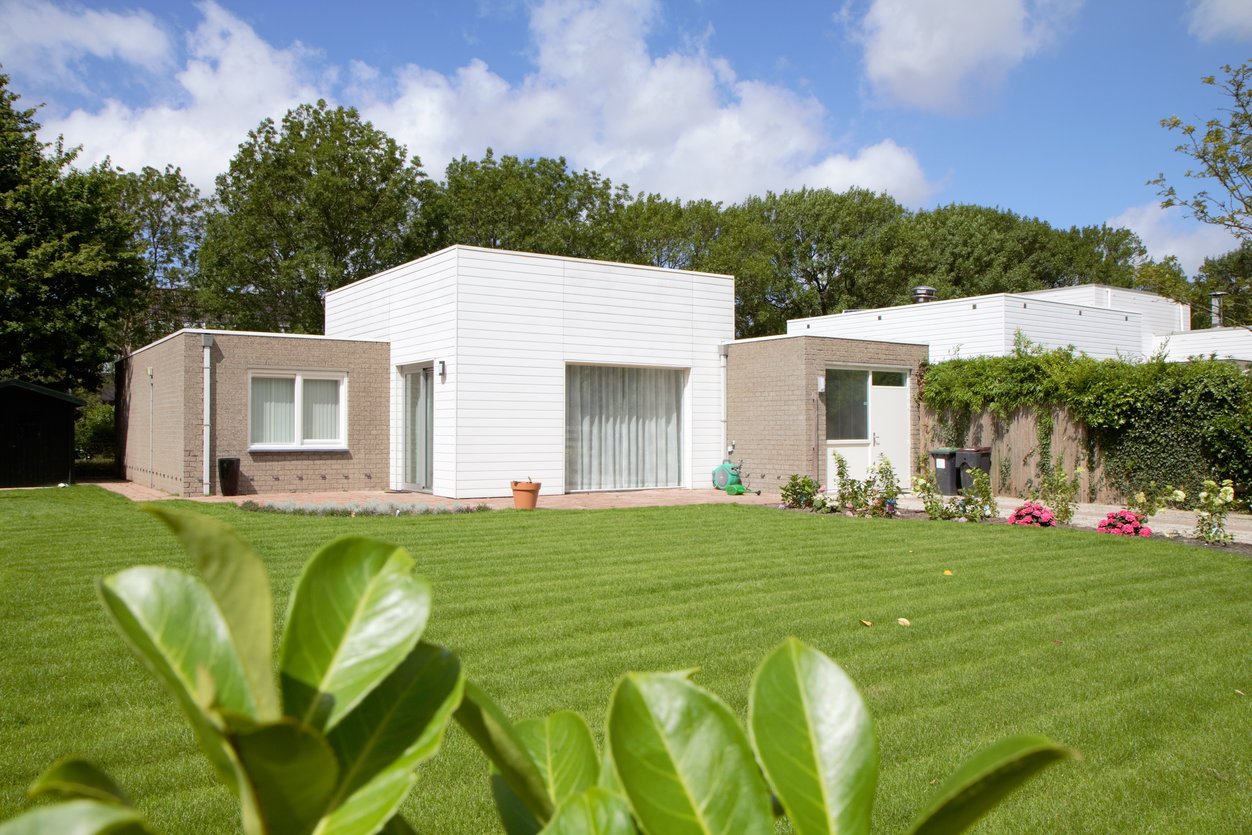 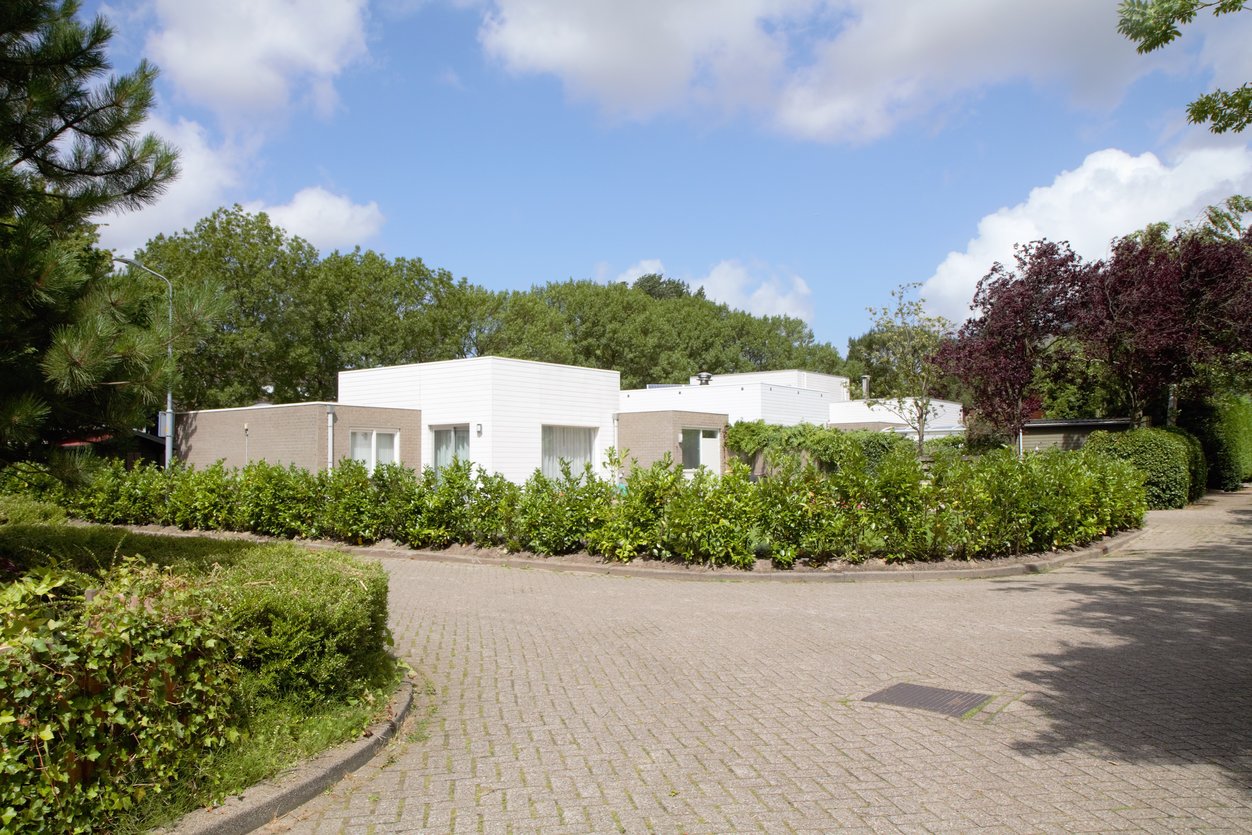 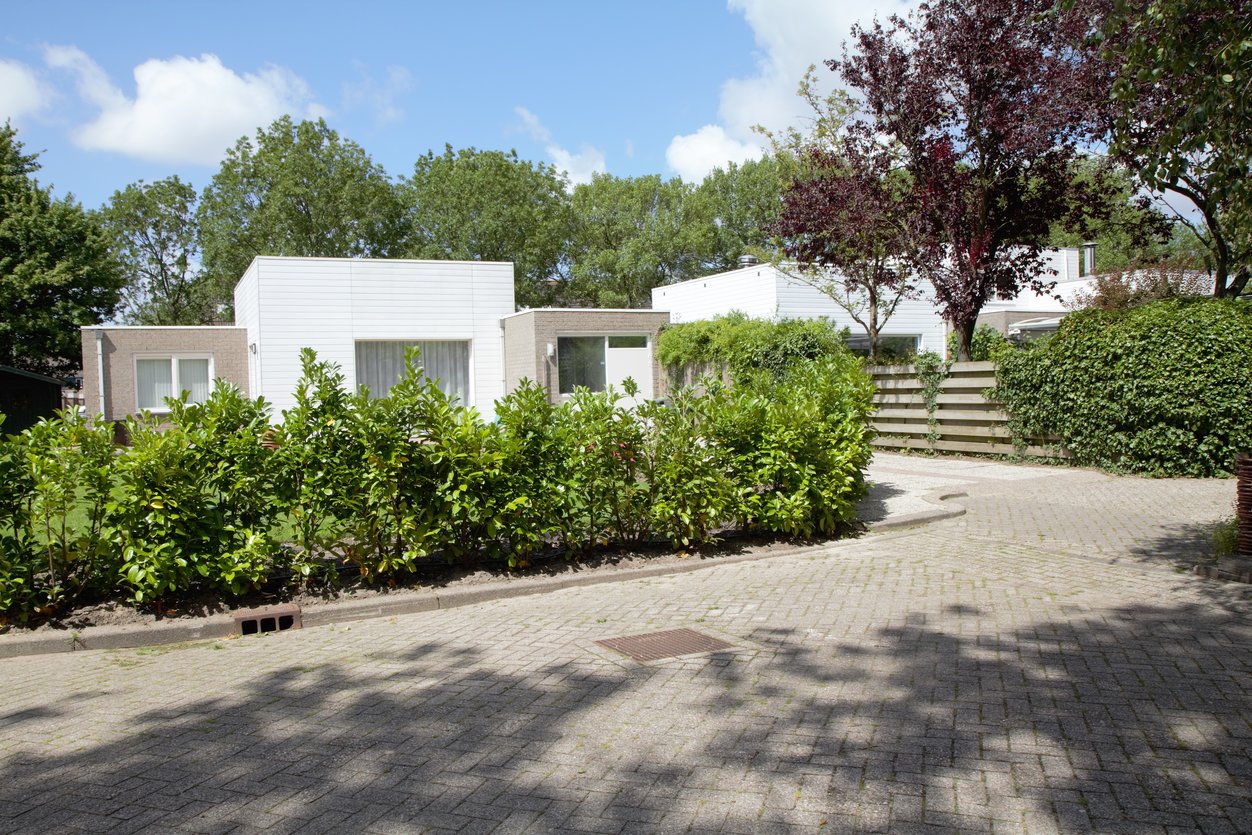 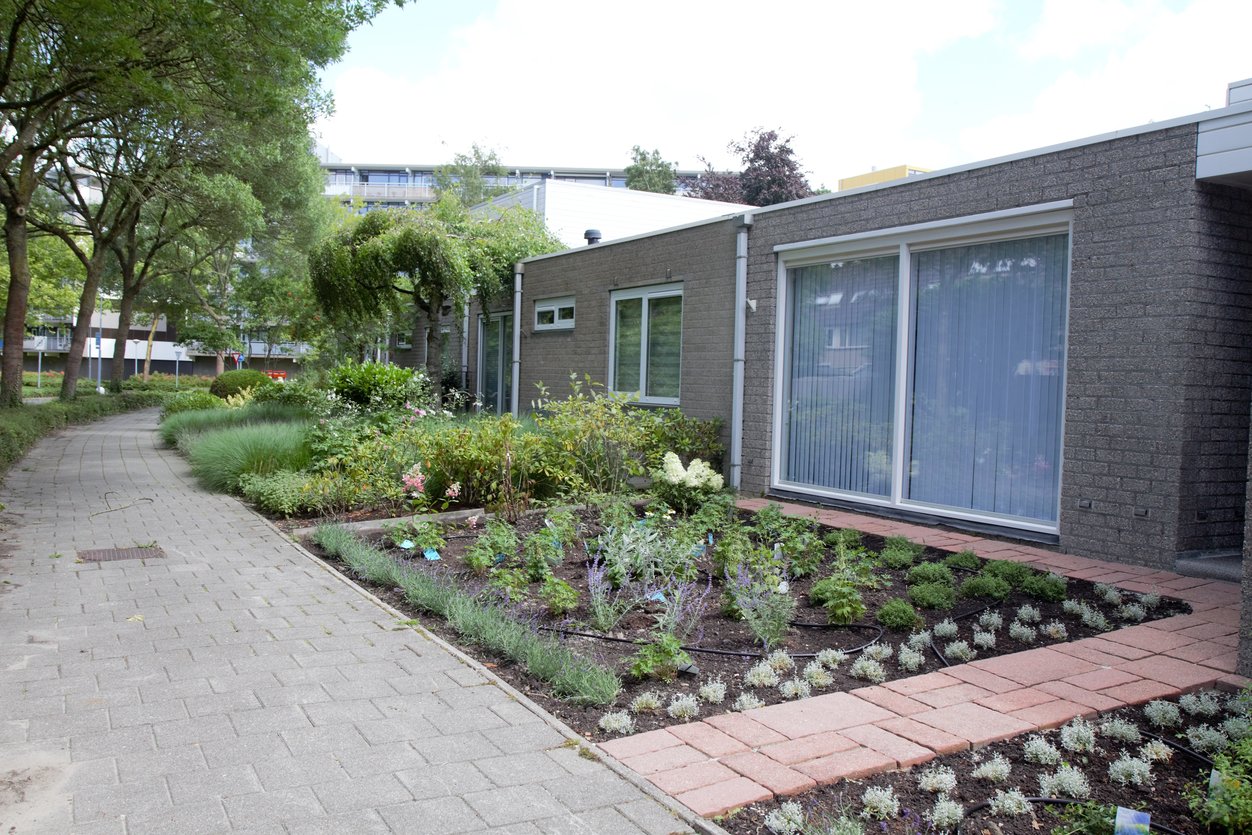 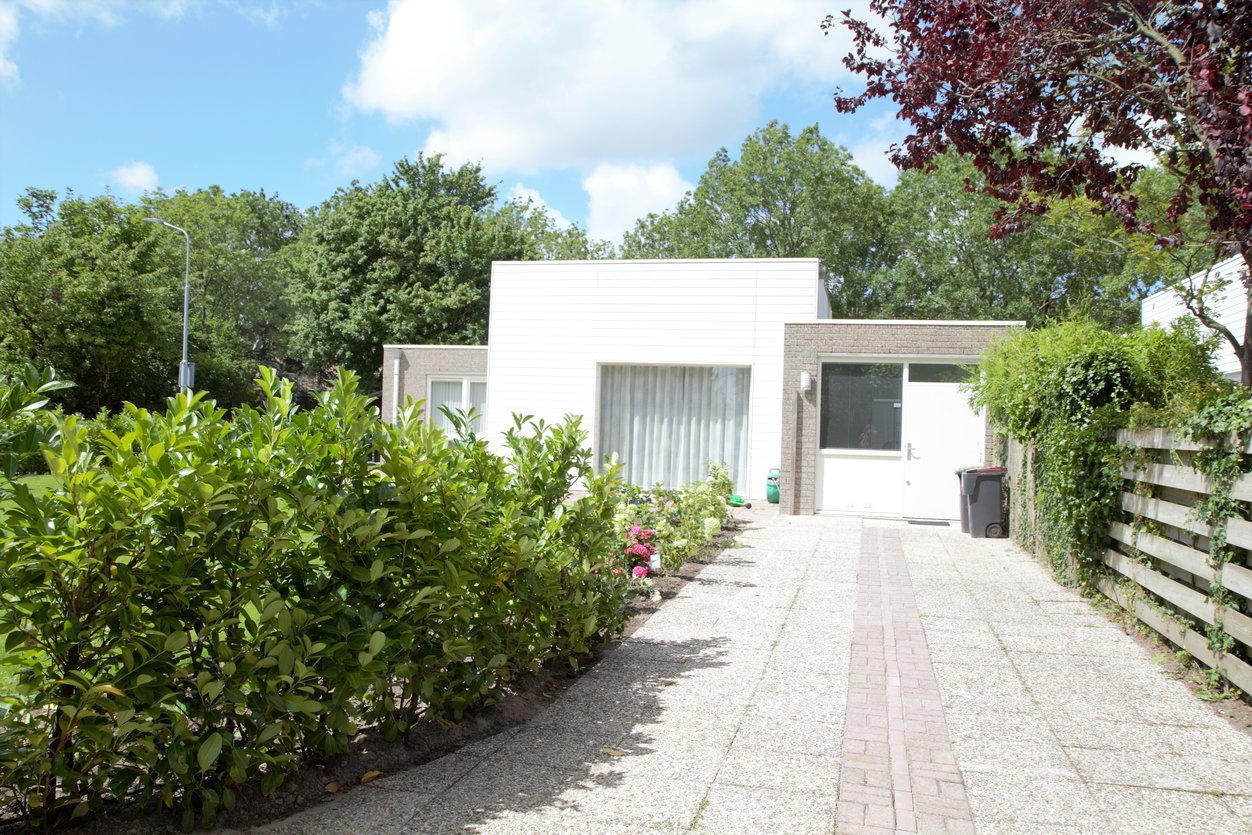 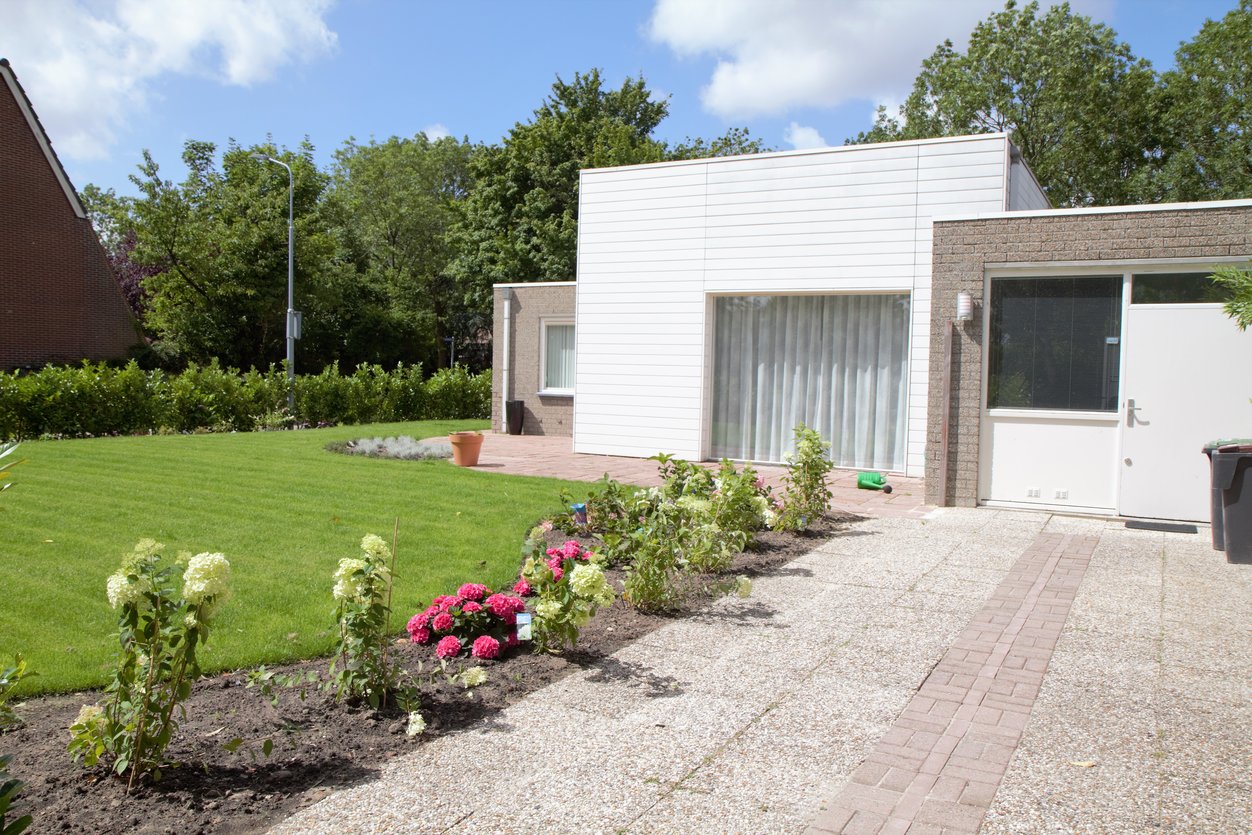 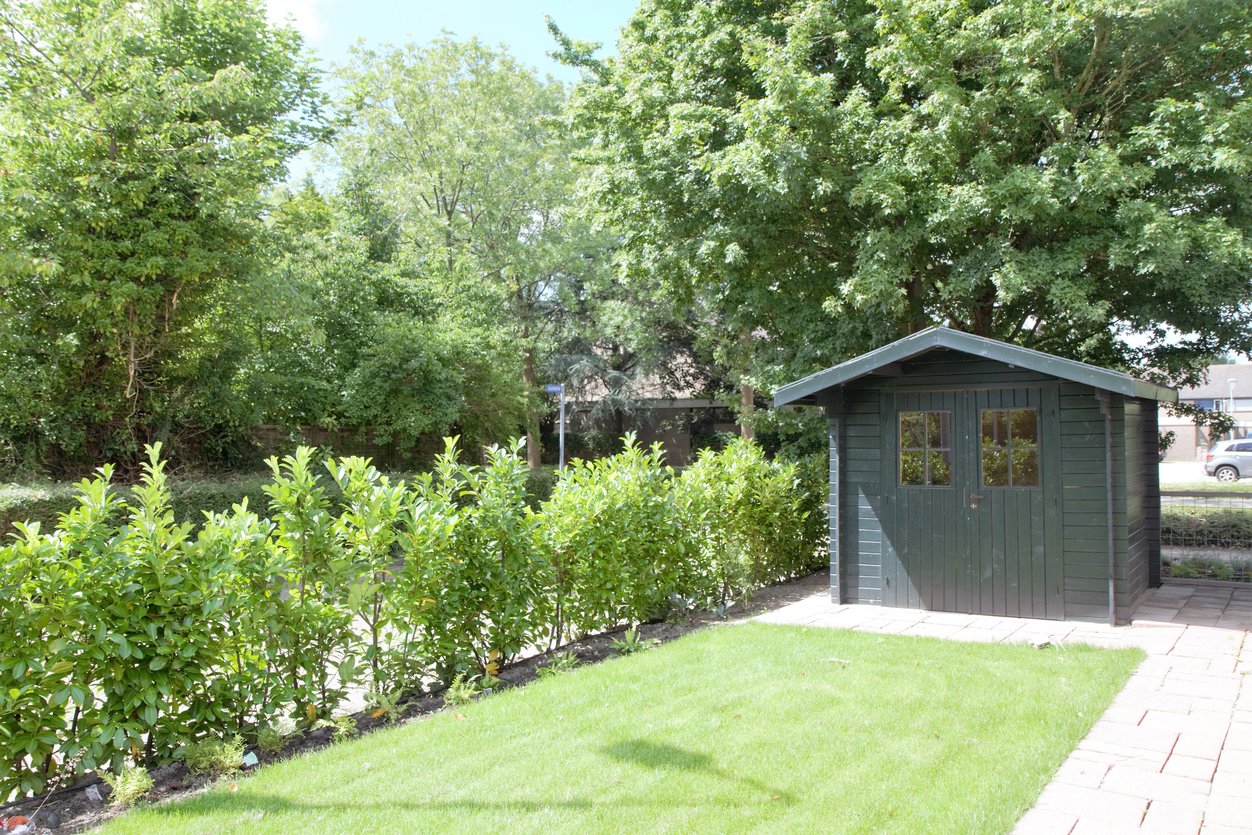 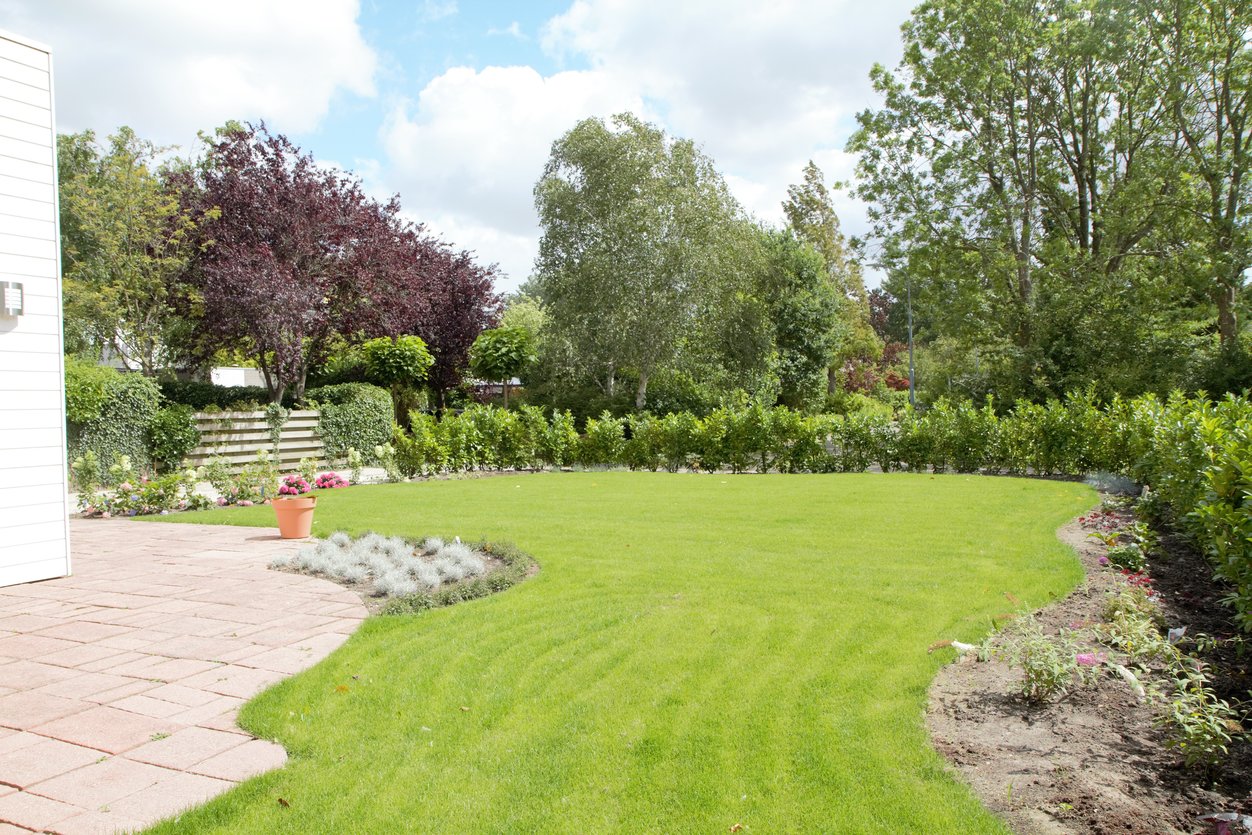 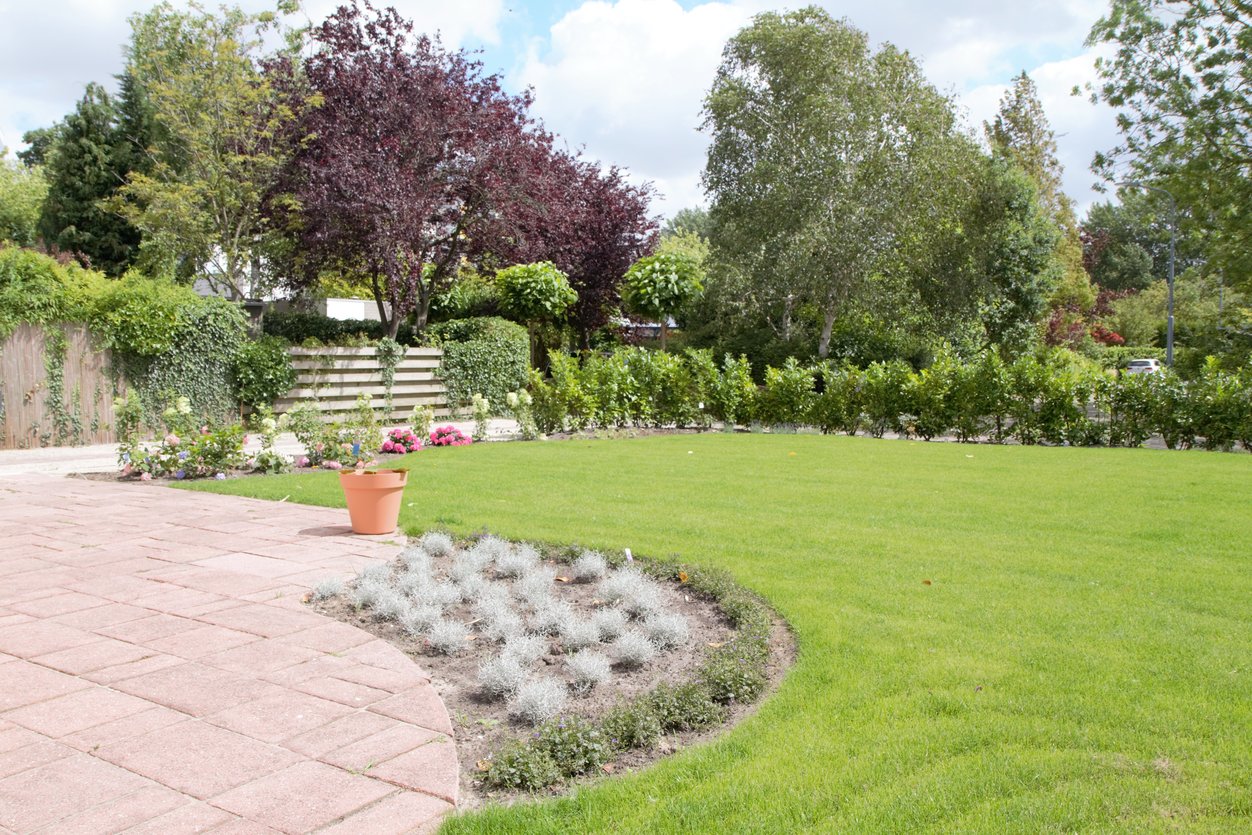 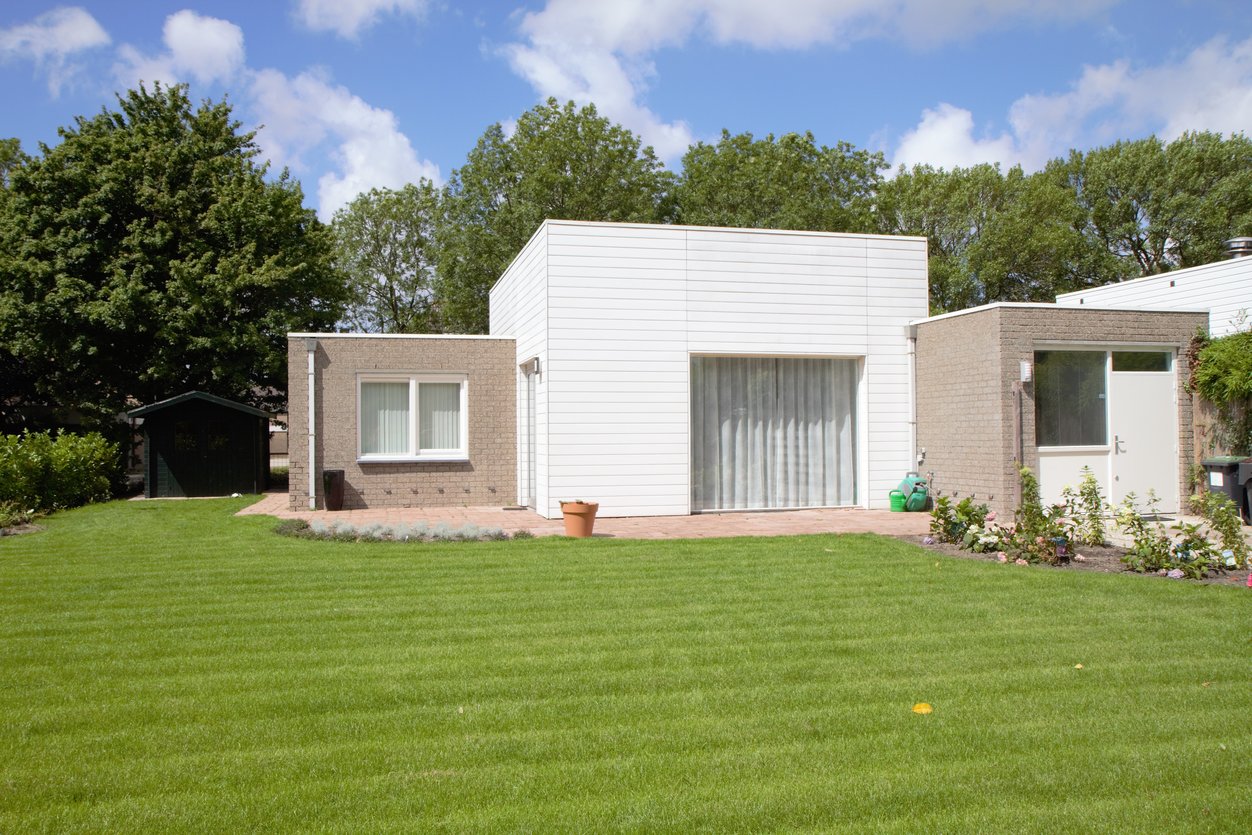 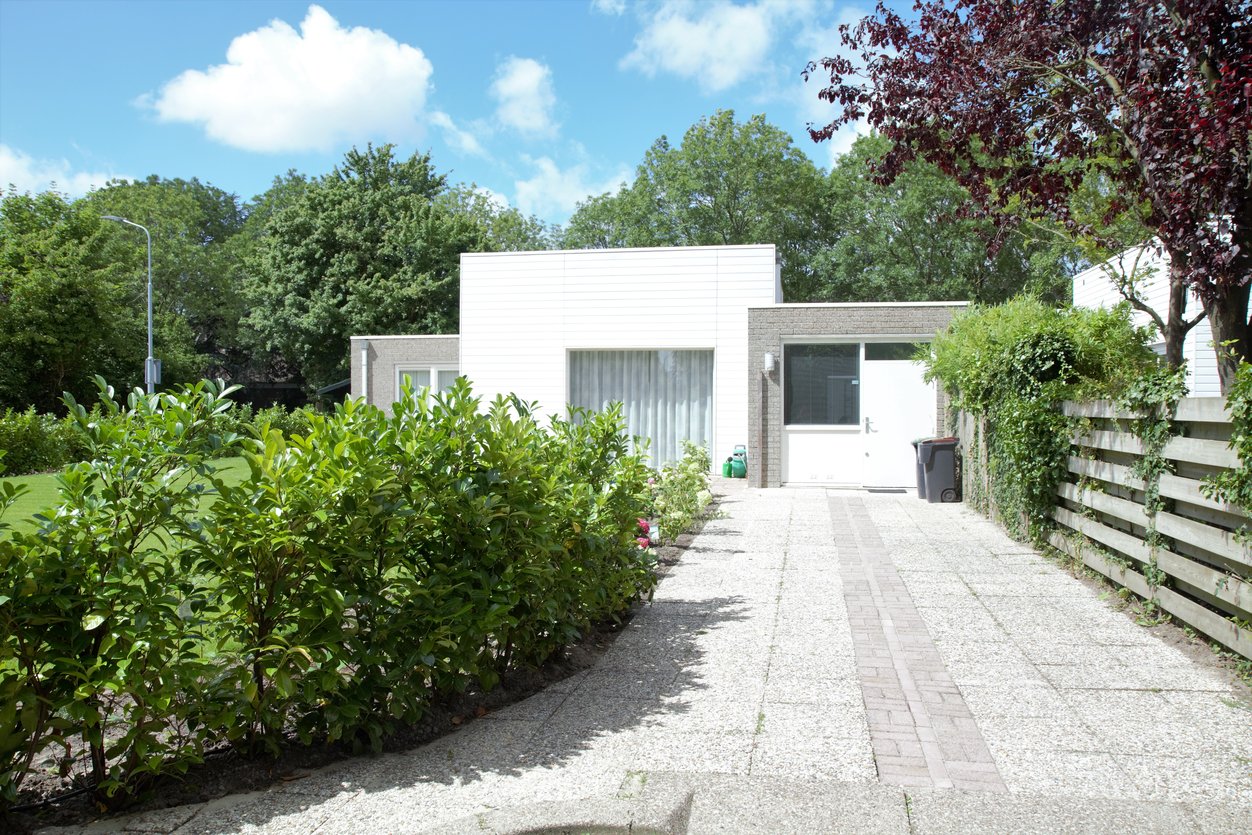 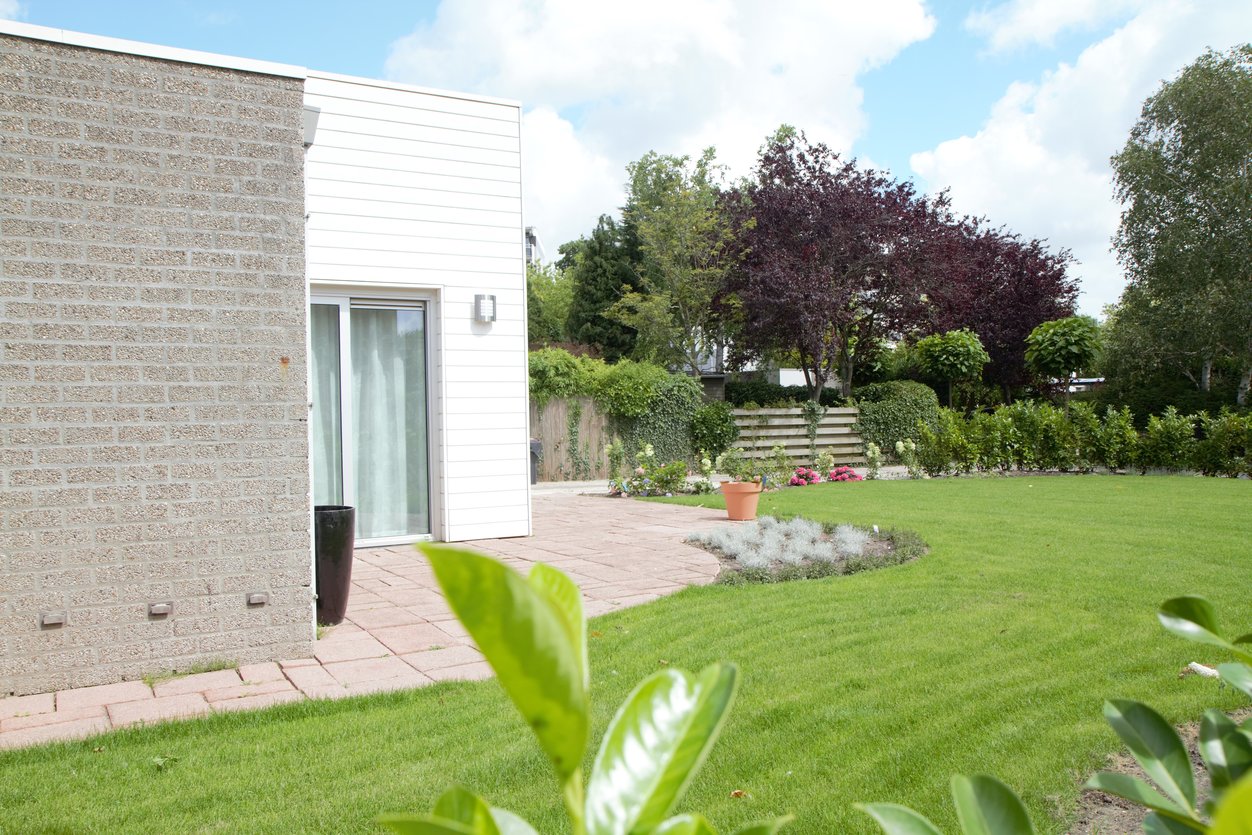 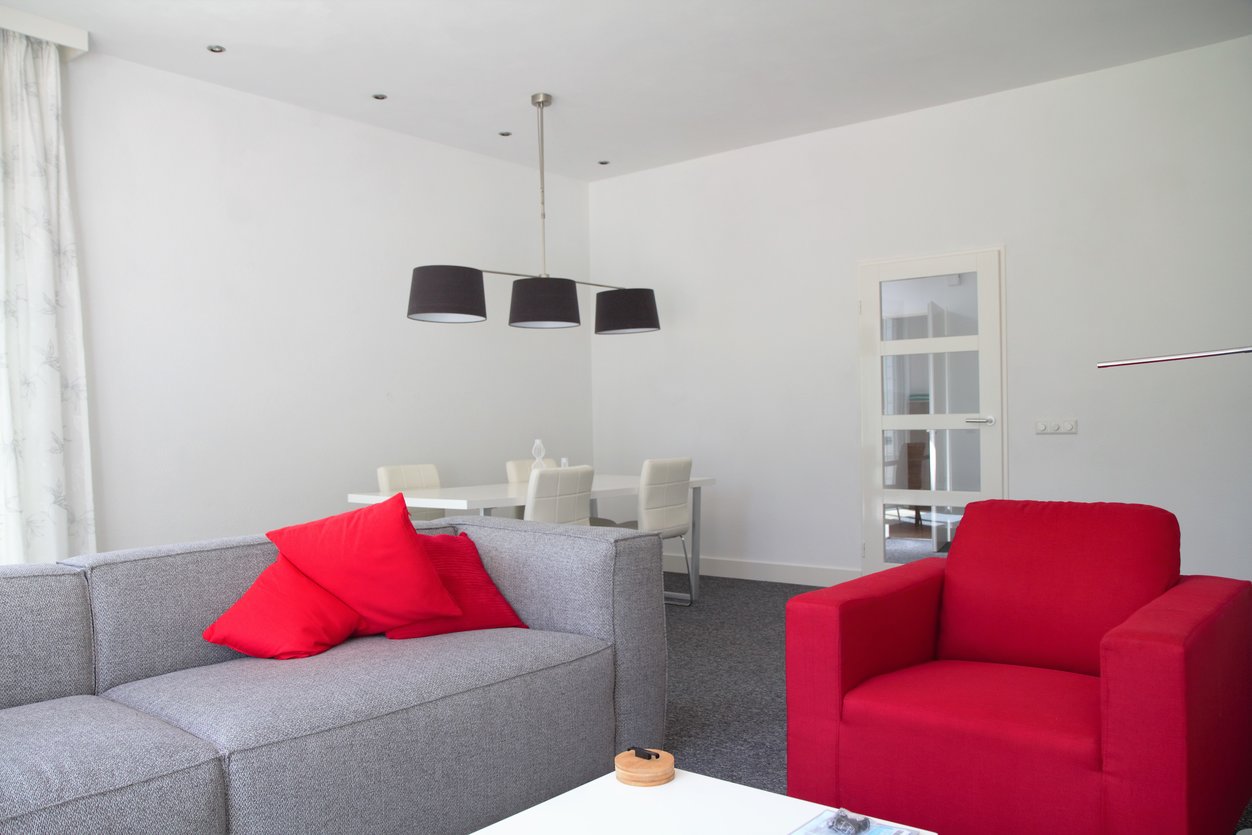 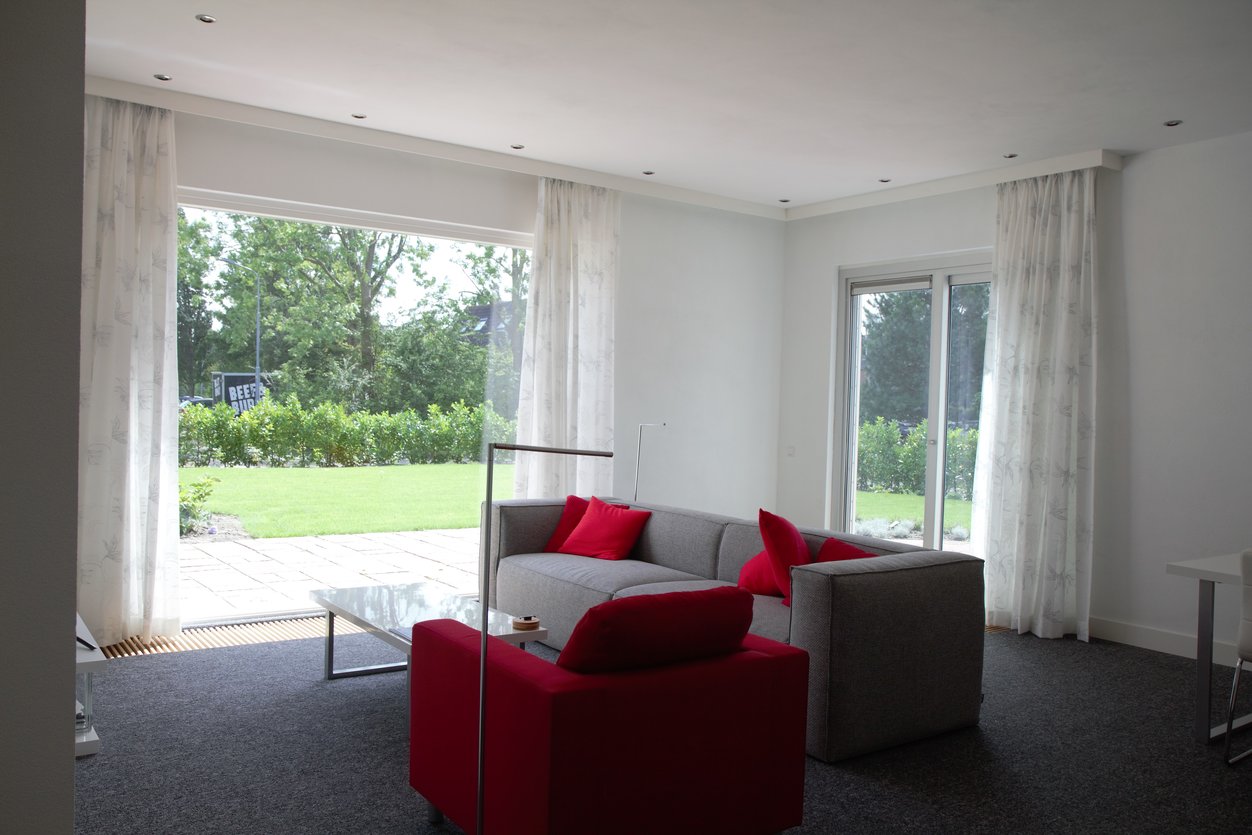 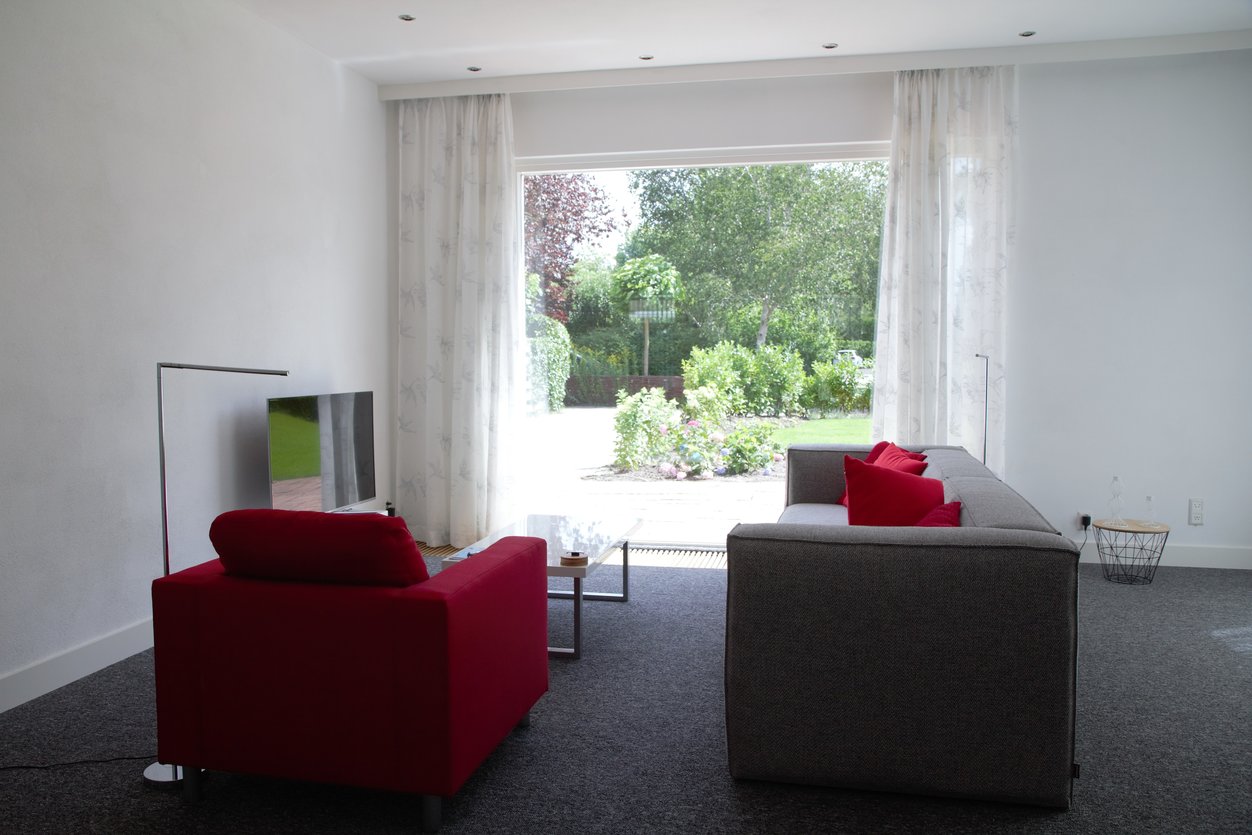 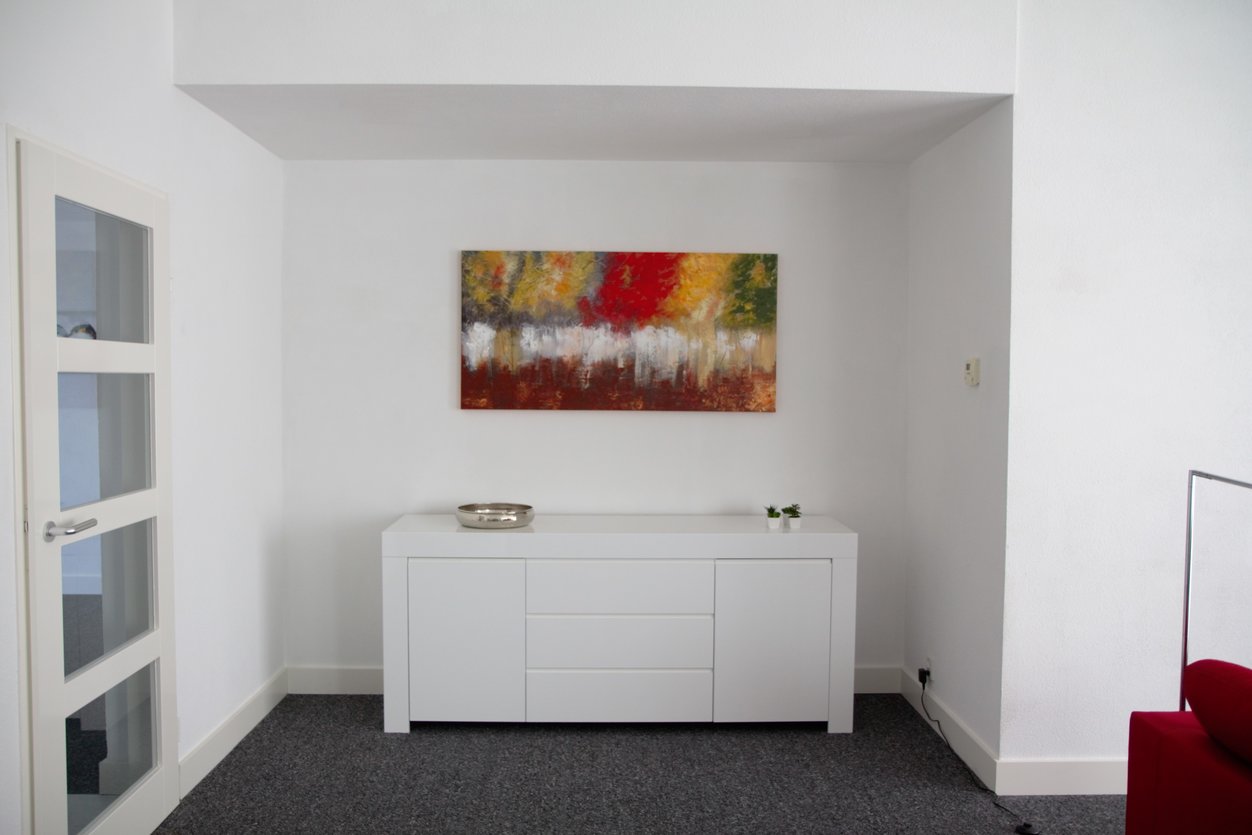 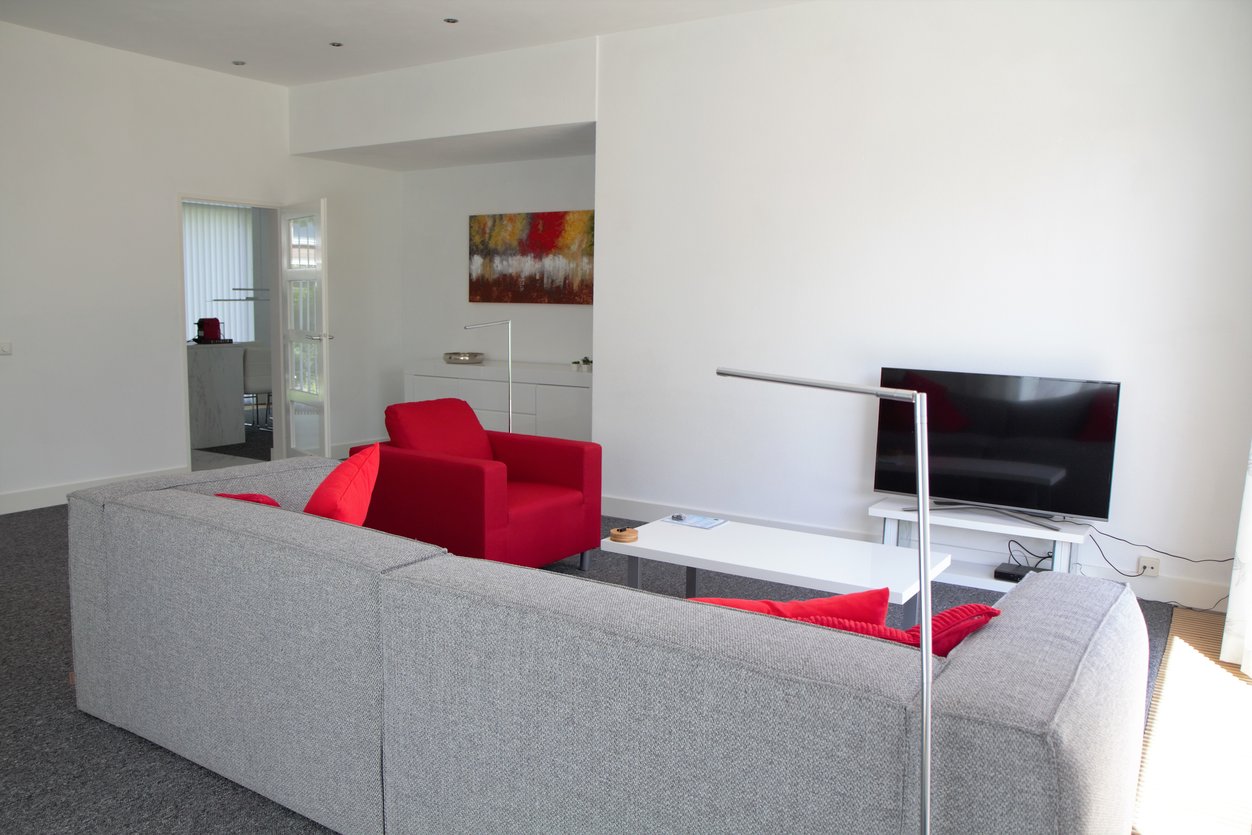 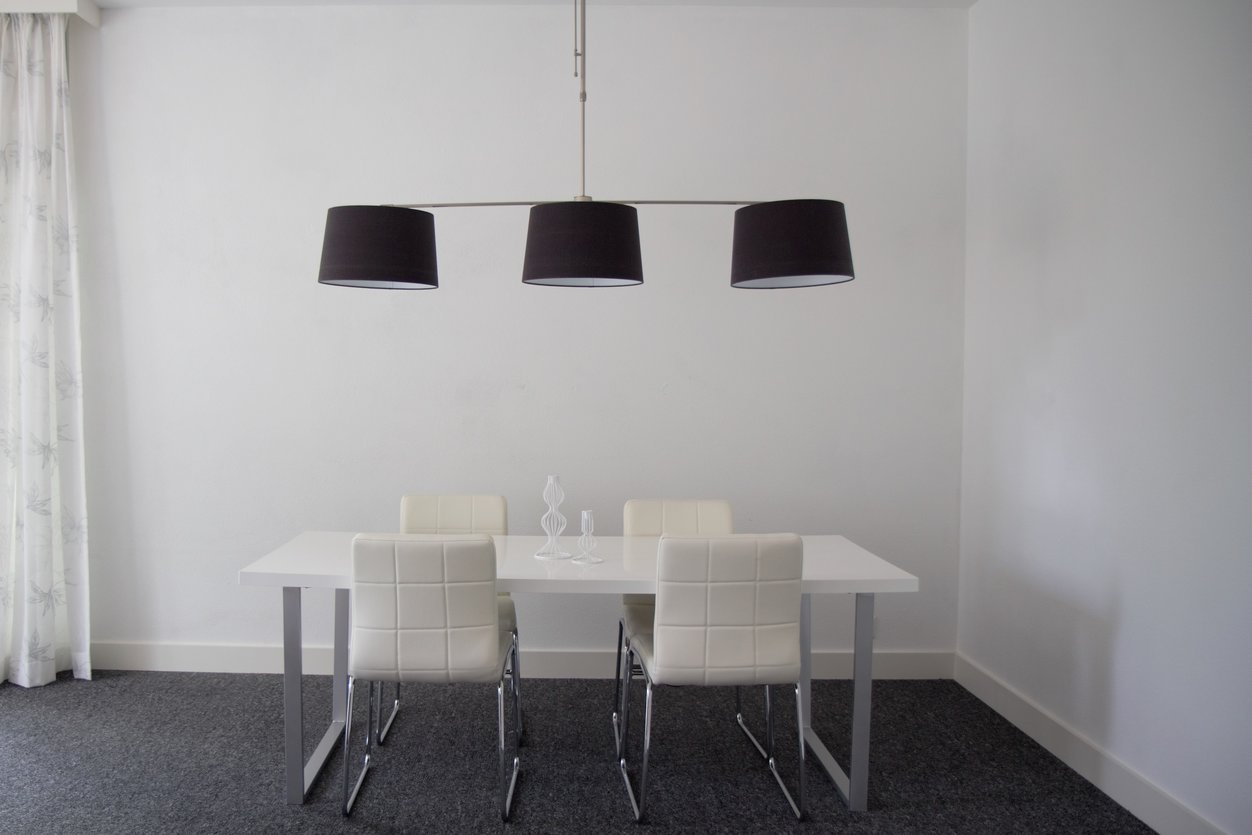 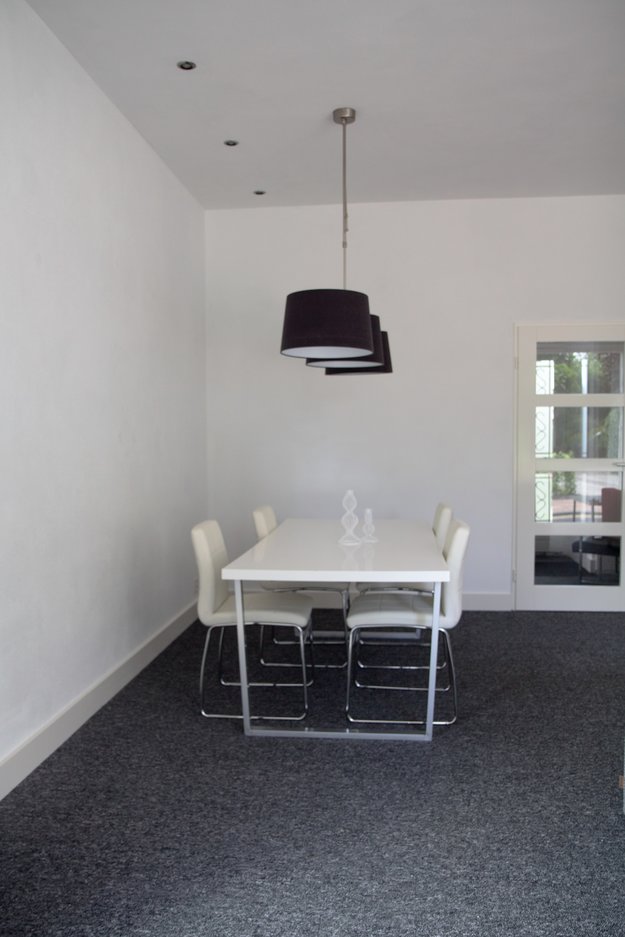 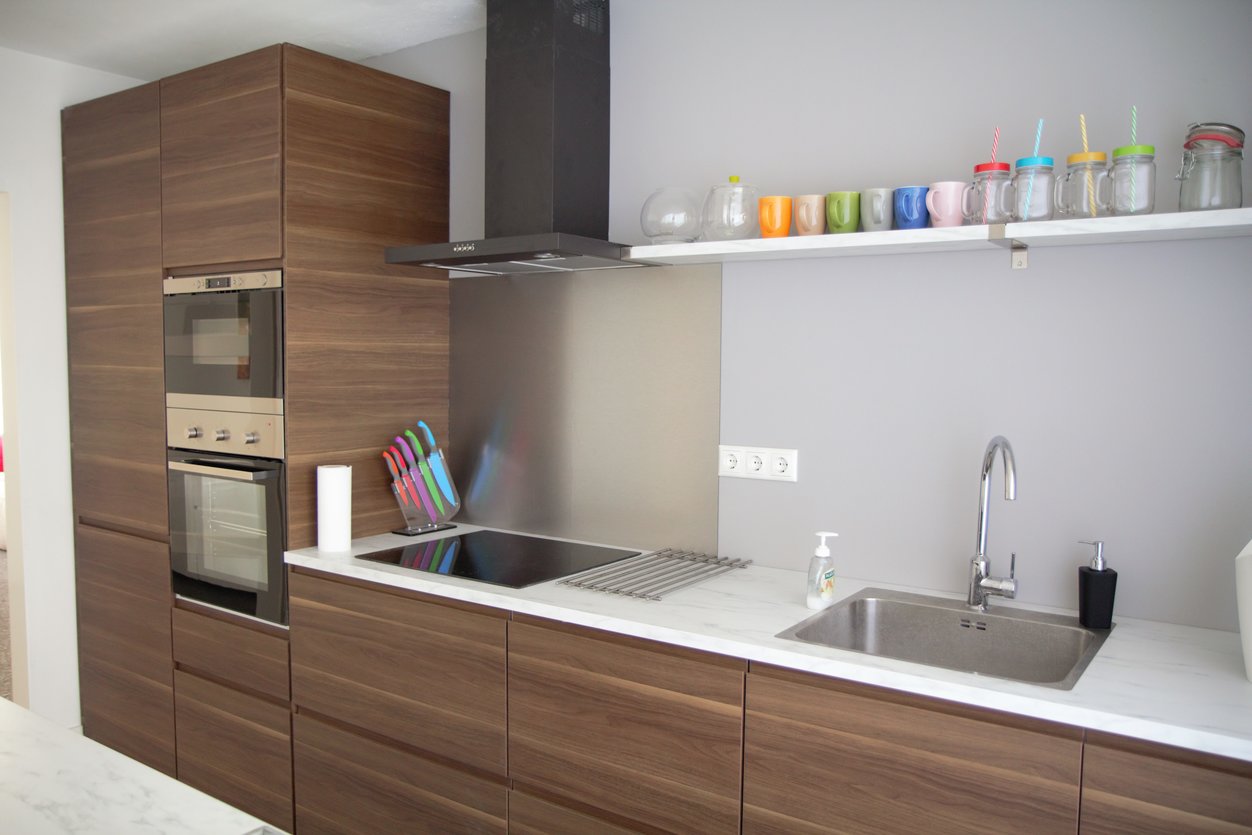 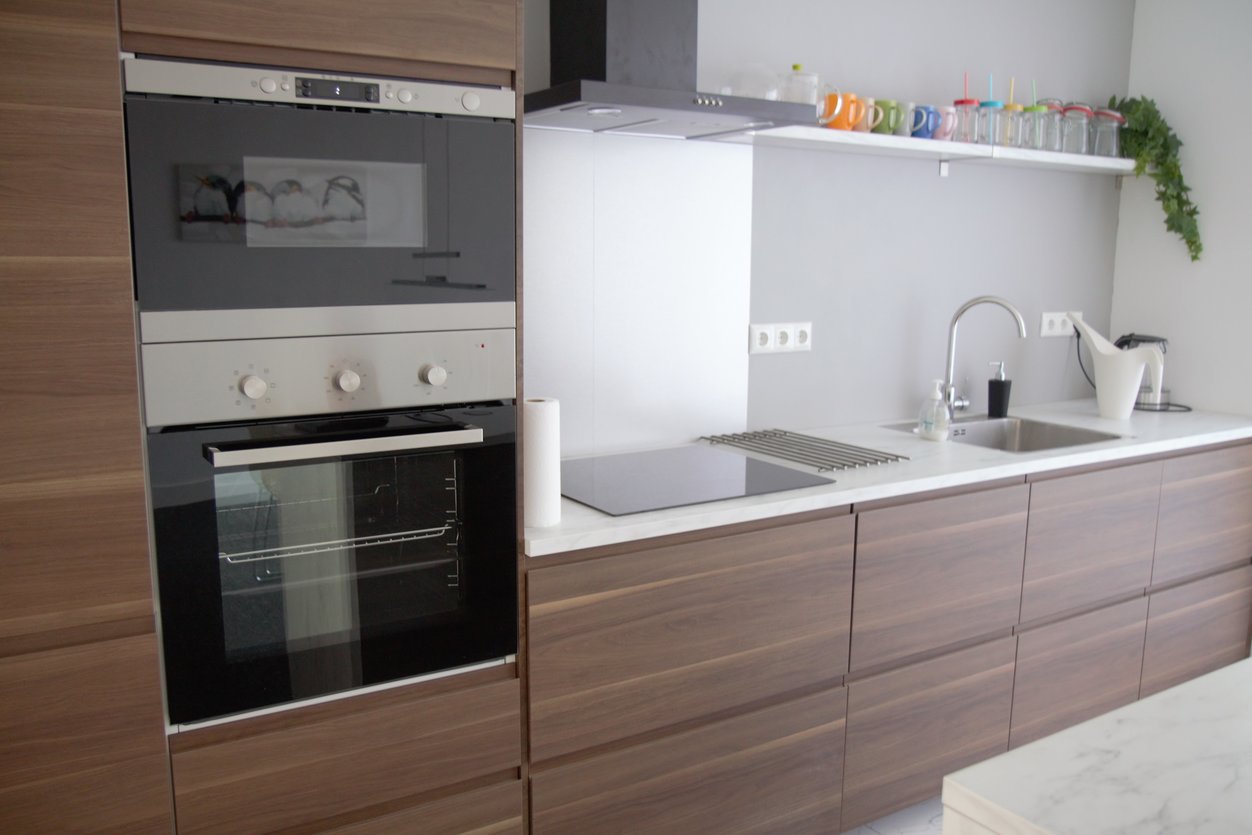 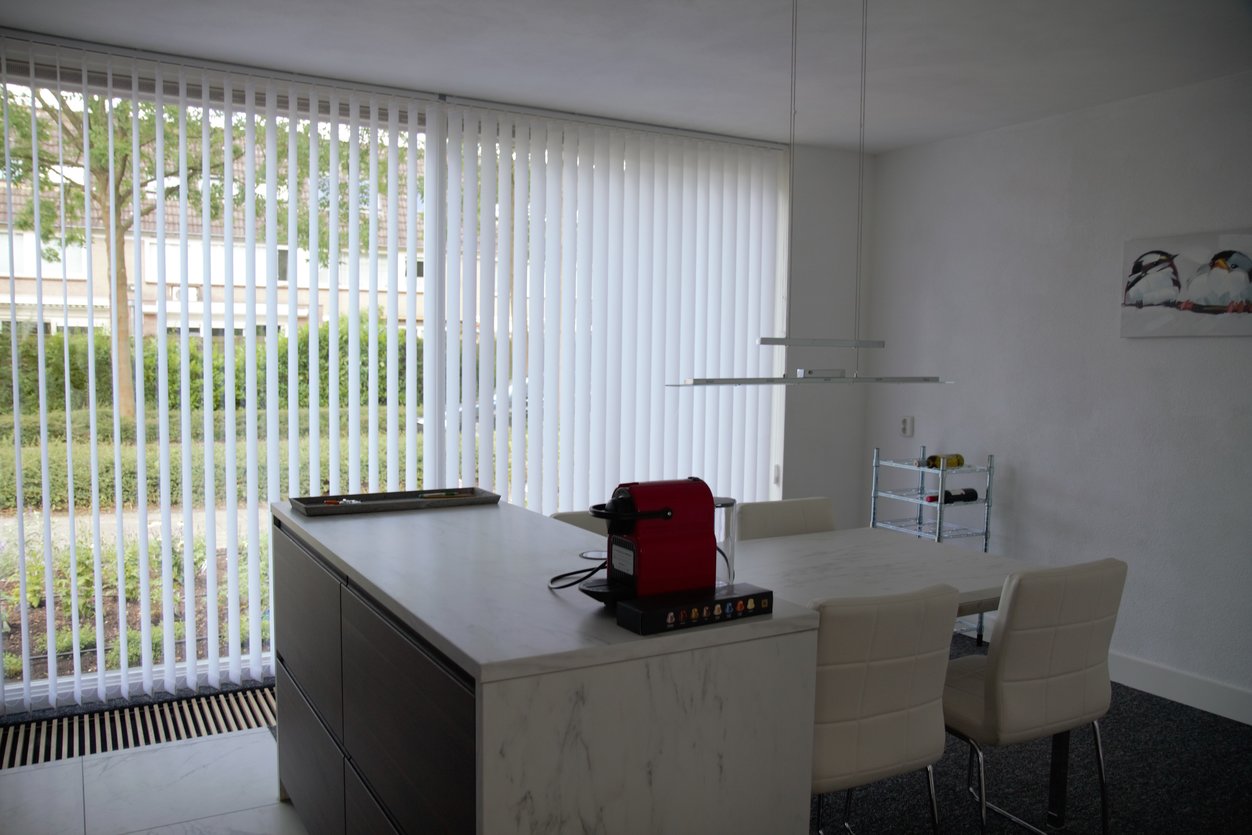 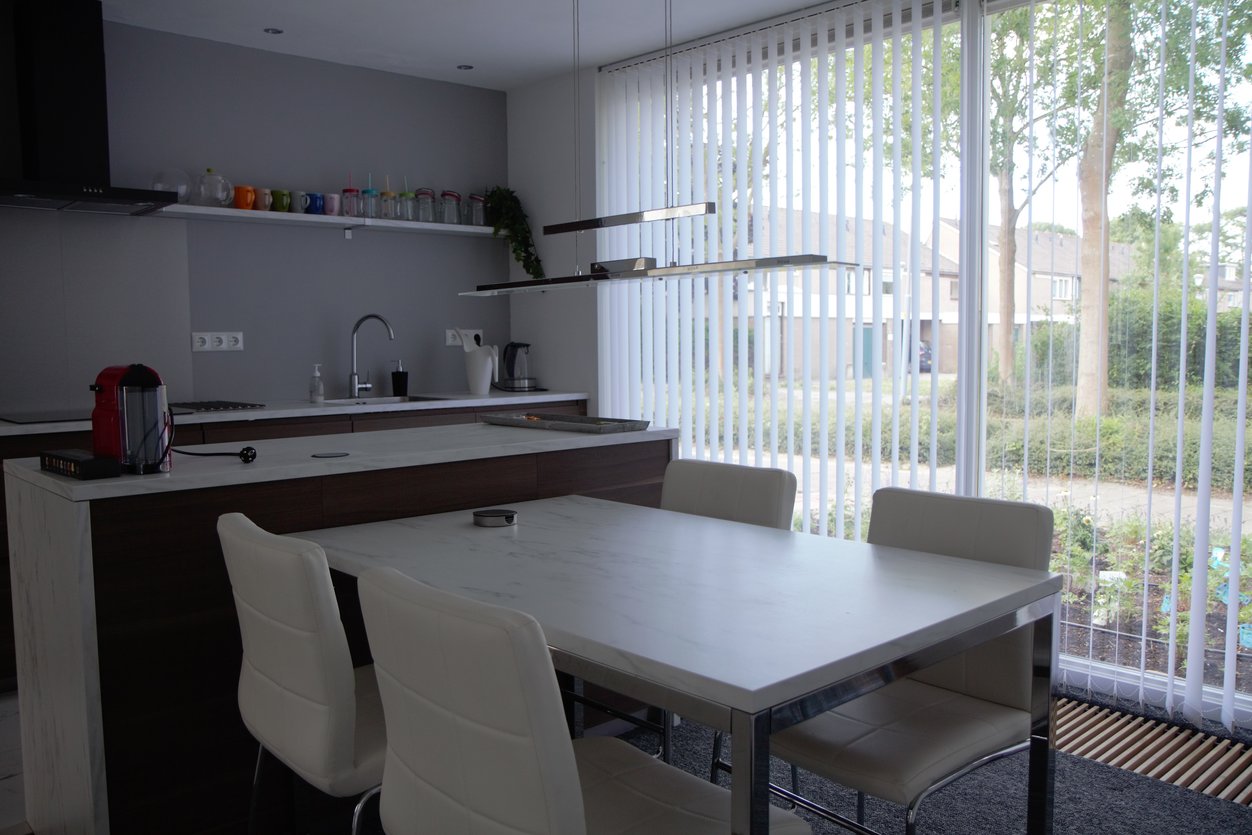 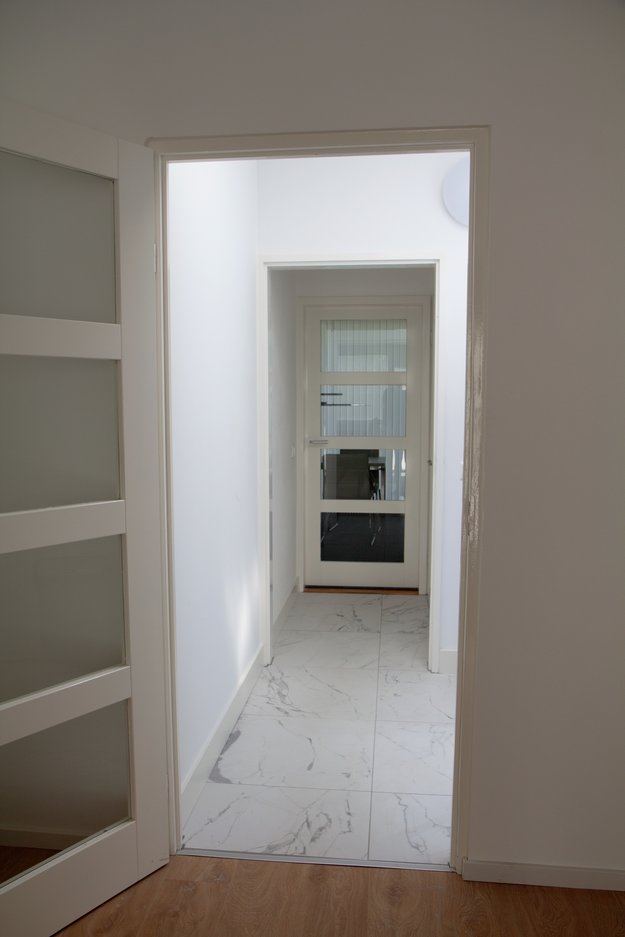 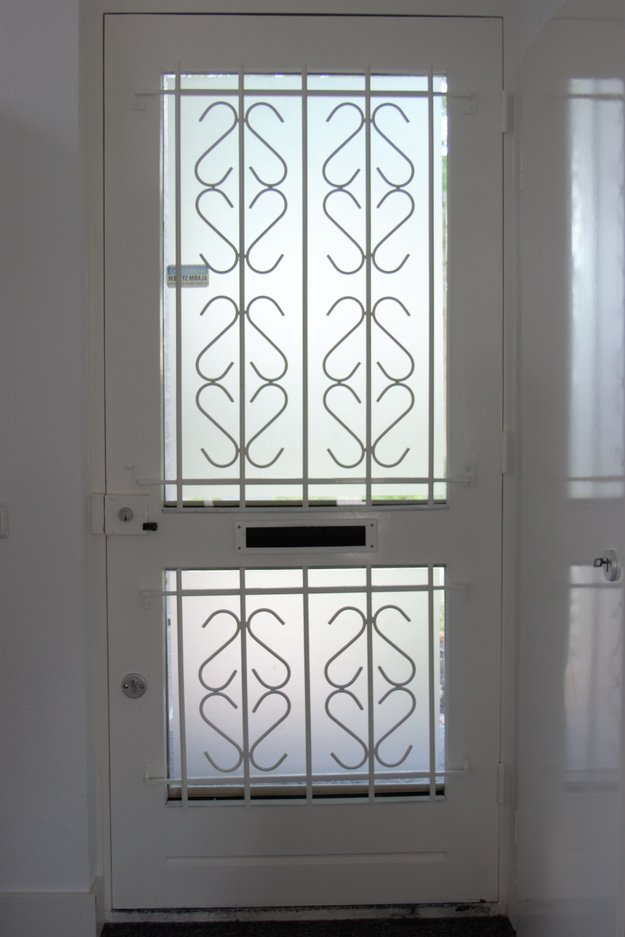 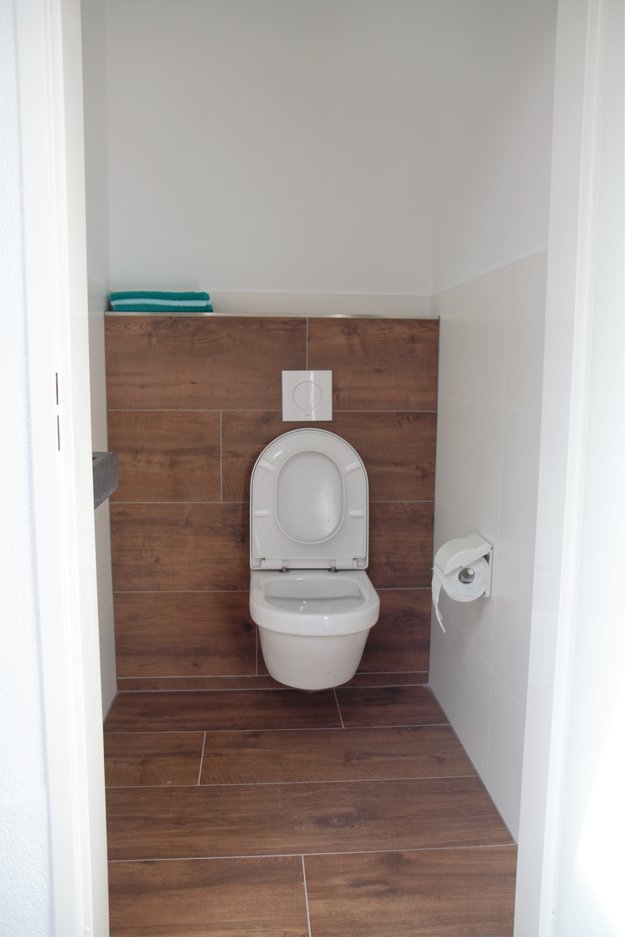 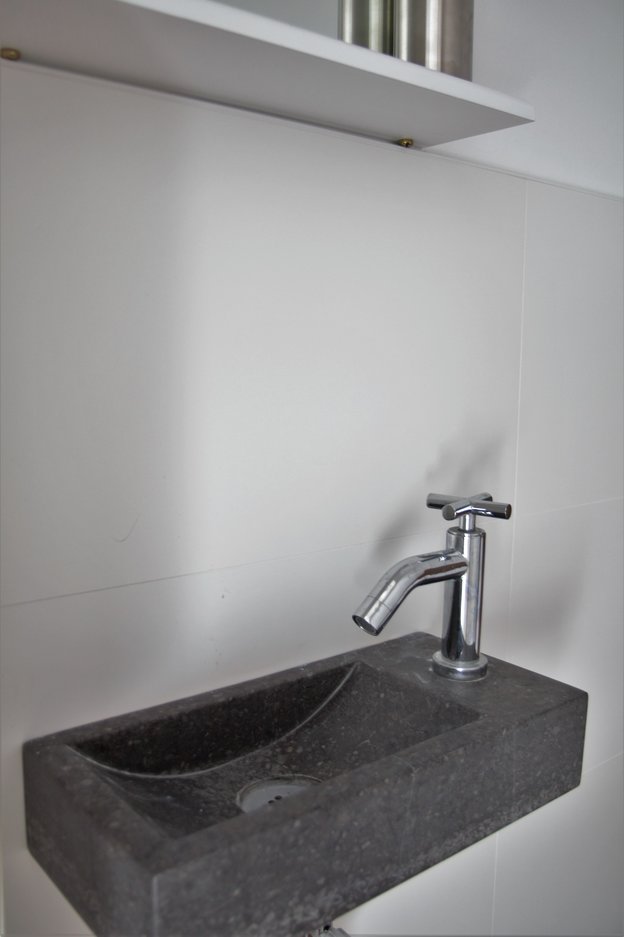 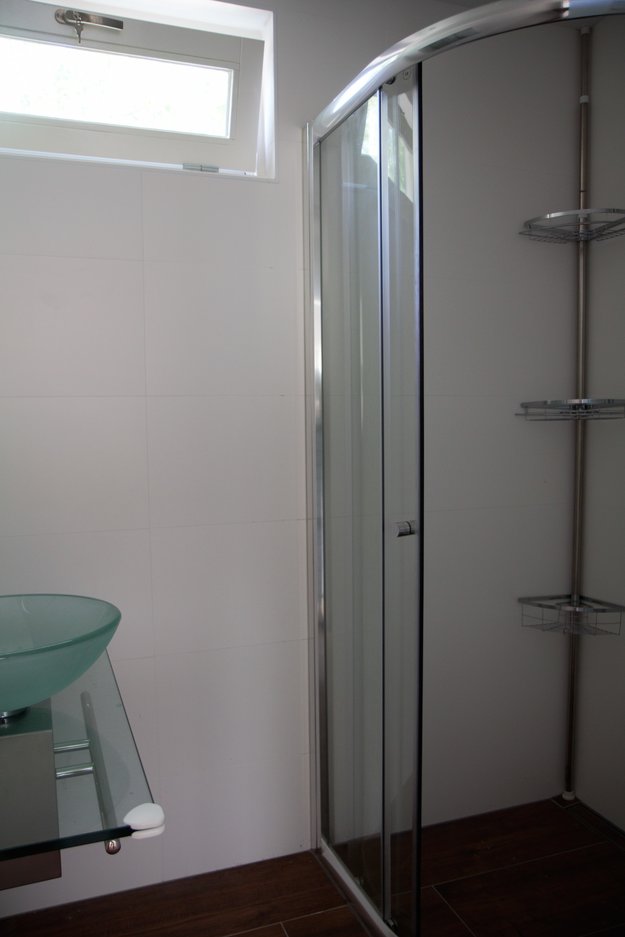 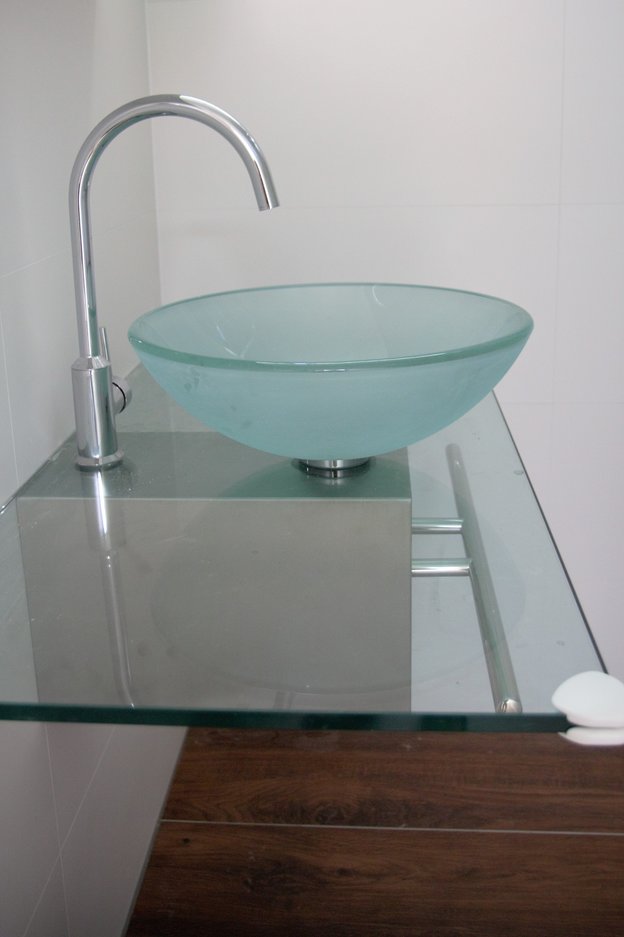 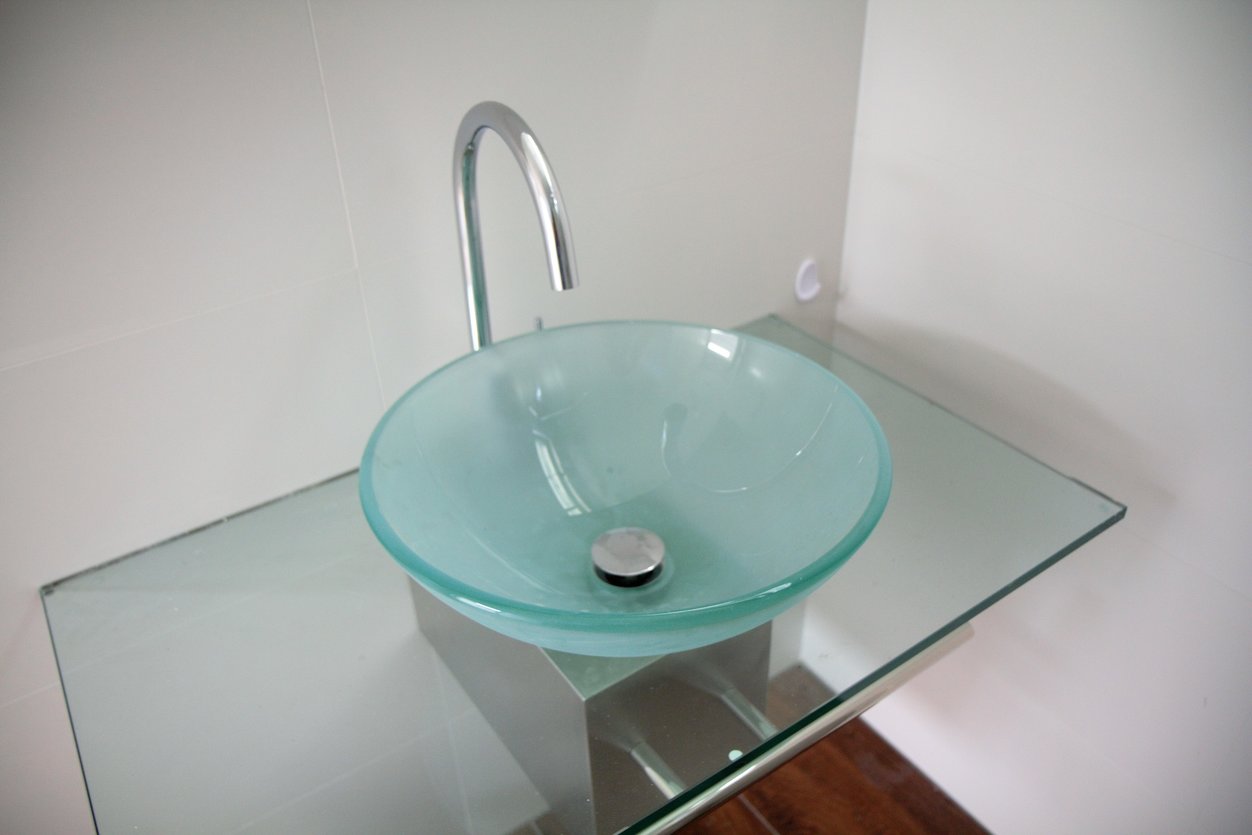 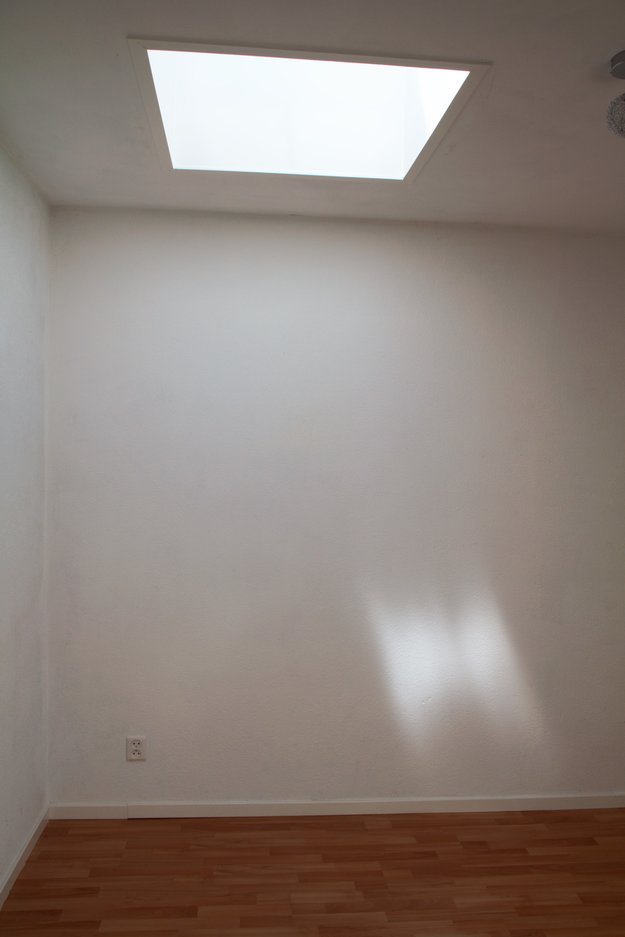 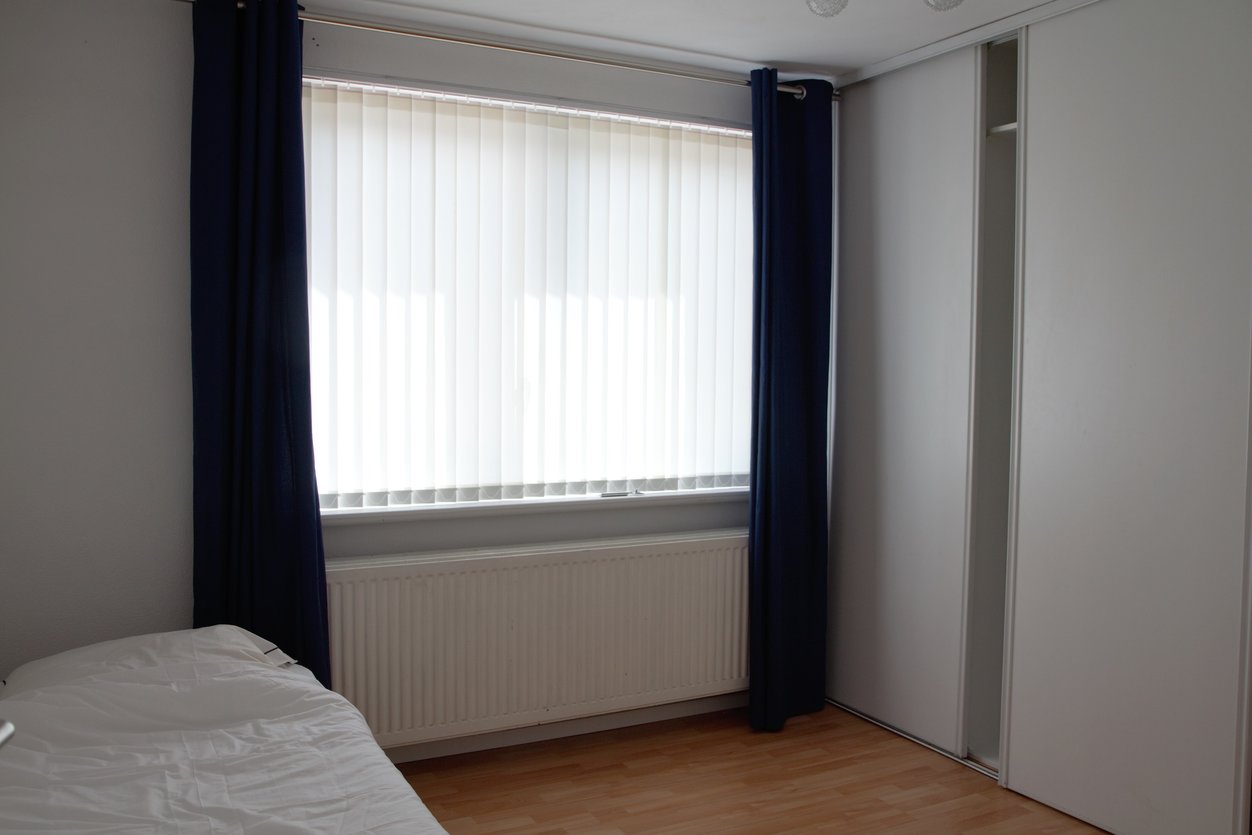 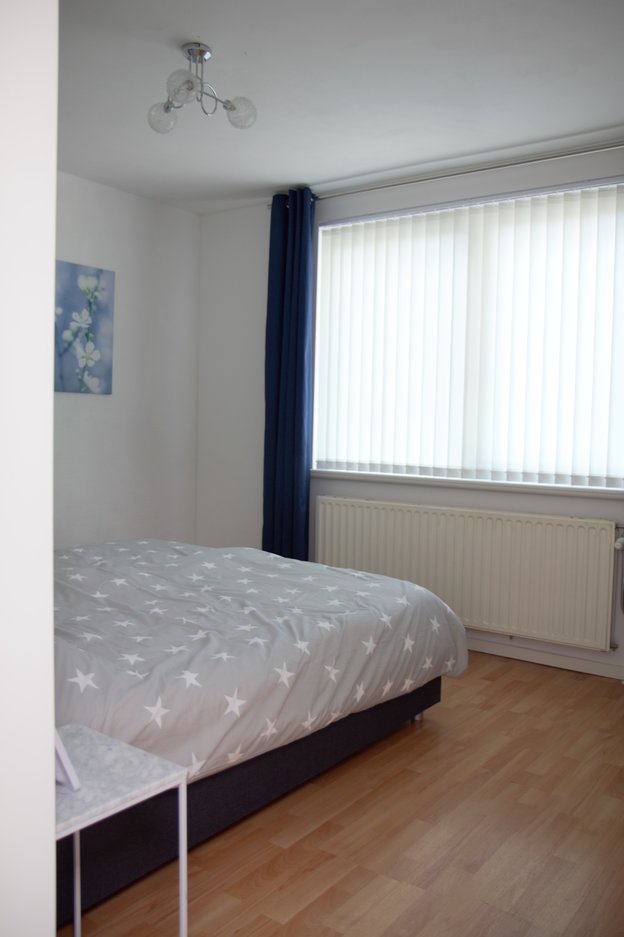 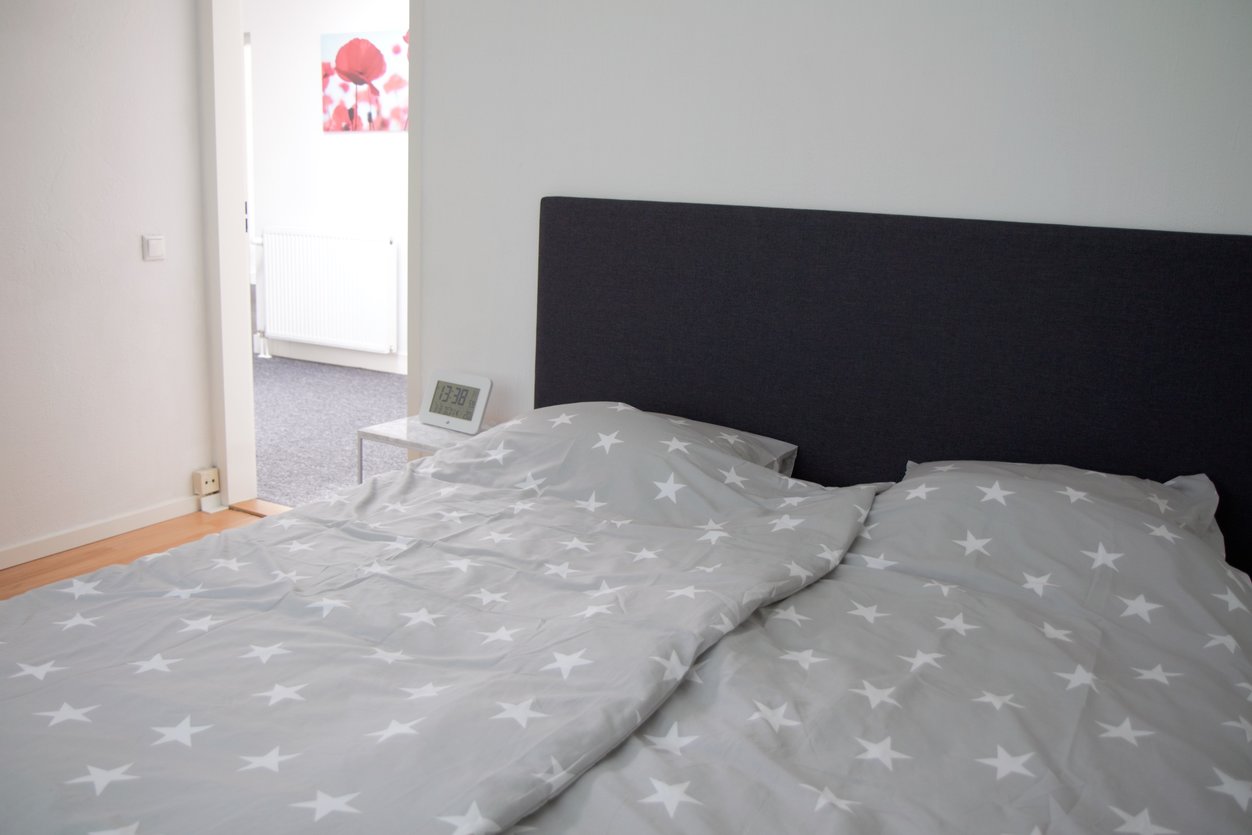 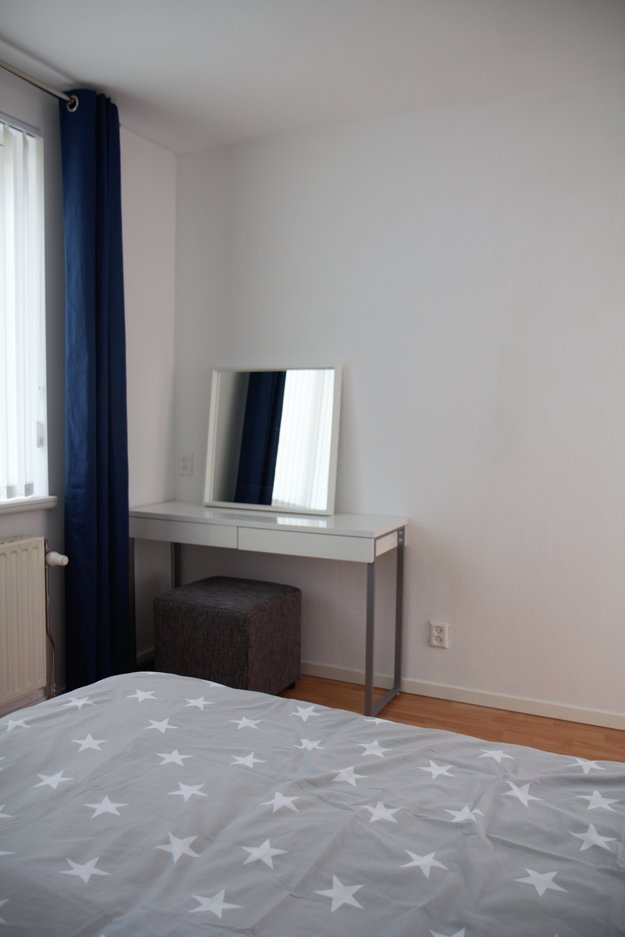 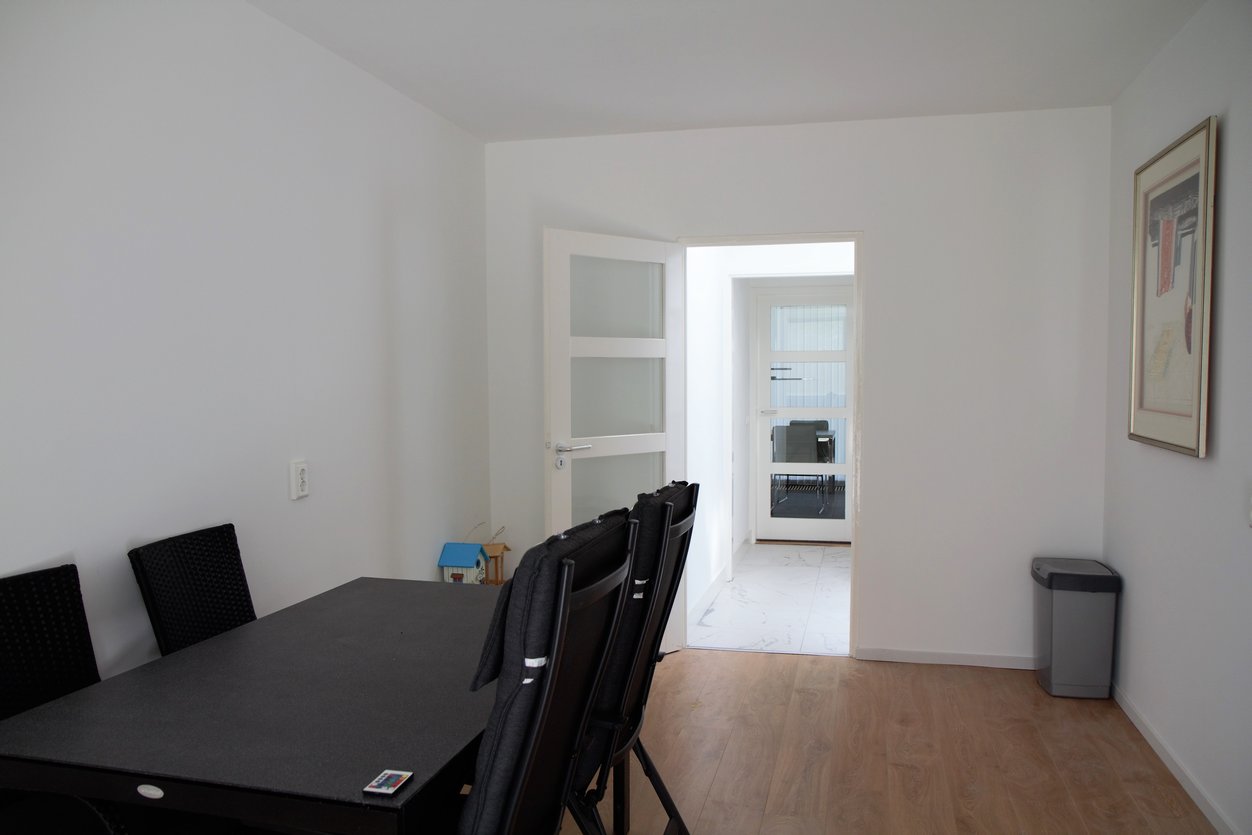 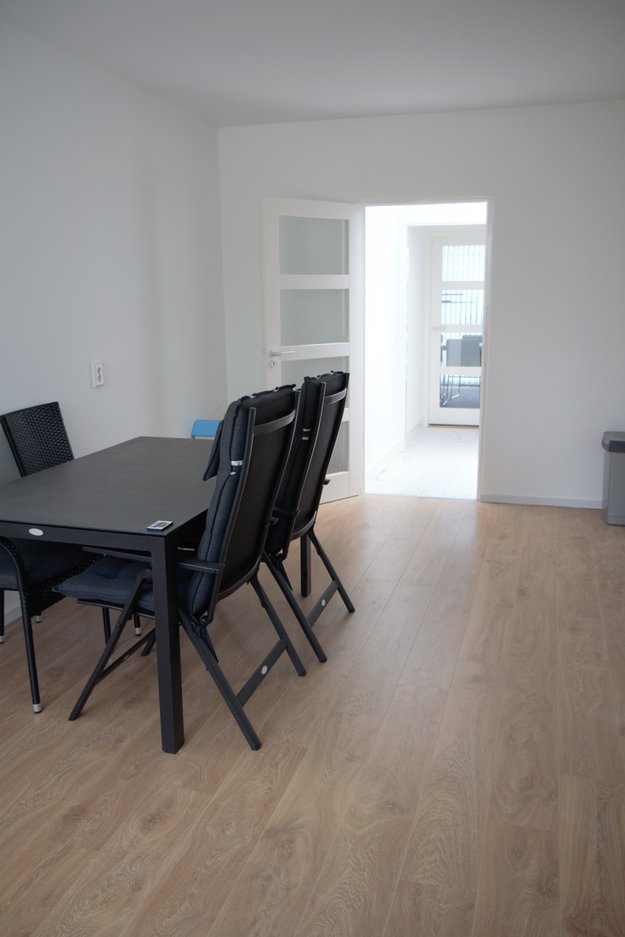 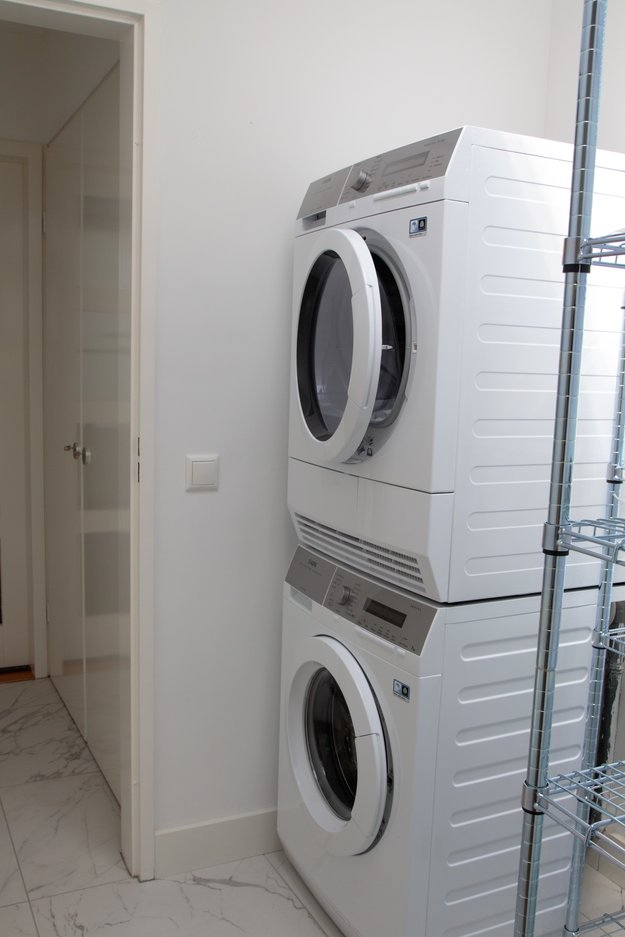 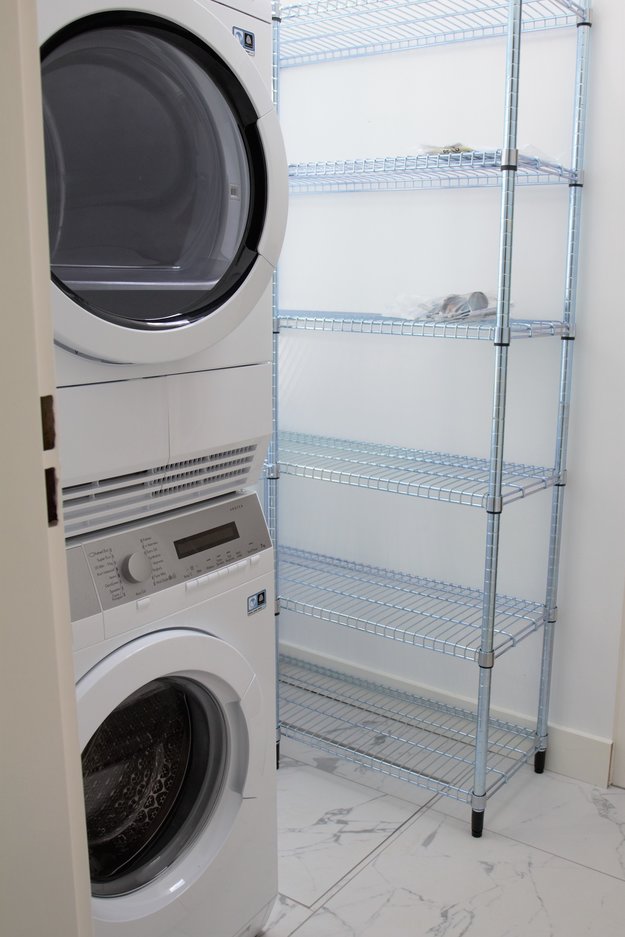 